 ДОКЛАД за прилагането на закона и за дейността и на ОКРЪЖНА ПРОКУРАТУРА ВРАЦА и на разследващите органи  през 2023 год.СъдържаниеРАЗДЕЛ  І.ОБОБЩЕНИ ИЗВОДИ ЗА ДЕЙНОСТТА НА ПРОКУРАТУРАТА И РАЗСЛЕДВАЩИТЕ ОРГАНИ1.Резултати и тенденции в противодействието на престъпността. Фактори с актуално и дългосрочно значение за ефективността на органите на досъдебното производство и другите правоприлагащи органи, ангажирани с противодействието на престъпността.Прегледът на общата регистрирана престъпност през 2023 година показа, че на територията област Враца са регистрирани общо 2306 престъпления (общо икономически и криминални), като е налице намаление в сравнение с предходните две години. През 2022г., те са били 2810, а през 2021г. – 2434 престъпления.Структуроопределящи в общата престъпност са престъпленията против собствеността (с дял от 38,7%) и общоопасните престъпления (дял от 34,3 %). Следват престъпленията против стопанството (дял от 11,3%) и престъпленията против личността (дял от 7,2%), другите видове престъпления си поделят останалите 8,5%, като от тях документните престъпления и престъпленията против реда и общественото спокойствие са съответно 2,5% и 2%.Разкритите престъпления през 2023г. са 1209, като през предходните години са били съответно 1487 и 1176 броя. Разкриваемостта при общата регистрирана престъпност в областта е  52,47% срещу 52,67% за 2022 година. През 2023г. са регистрирани 2093 криминални престъпления срещу   2568 за 2022г. (отчита се спад  от 18,5% спрямо нивото от м.г.), а през 2021 година са били 2179. Разкриваемостта на криминалните престъпления през 2023 година е 55,81%, което е идентичен процент с предходния период.  Регистрираните  икономически престъпления през 2023г. са 186 броя, докато през 2022 година те са били 237 на брой (отчита се спад от 21,5%), а през 2021 година техният брой е бил 253. Разкиваемостта на този род престъпление през 2023г. е 22% /през 2022 г. процентът разкриваемост е бил 37,6%, а през 2021г. - 34,8%/. По отношение на водените досъдебни производства:През периода се наблюдава спад (12,37%) на общия брой образувани досъдебни производства. На фона на това имаме понижение от 27,12% в броя на бързите производства спрямо 2022г. По отношение на досъдебните производства спада е както следва по видове дела: приключени ДП в периода - 6,57%, приключените с мнение за съд - 8,04%,  прекратените ДП - 6,45% и спрените ДП - 4,74%.Високо се запазва нивото по отношение на срочността на разследването по делата. Всички приключени през годината 2935 бр. досъдебни производства (при 3173бр. за 2022г. и 2885 бр. за 2021г.) са приключили в законовия срок. Идентична е картината и през предходните две години, в които няма приключени досъдебни производства извън законовия срок.Устойчива е тенденцията от последните години за намаляване броя на спрените досъдебни производства – 860 за 2023г., при 934 за 2022г. и  956 бр. за 2021г. Данните за прекратените дела през 2023г., които са общо 3537 бр. досъдебни производства, вкл. тези по давност /при 3532 бр. за 2022 г. и 3094 бр./ сочи, че през годината са положени максимални усилия за устойчивото решаване на проблема с т.нар. „стари дела“. Към настоящия момент регулярно се прекратяват спрените дела срещу неизвестен извършител при наличните законови предпоставки. Запазва  се ниско нивото на относителния дял на върнатите дела, спрямо внесените – 1,56% /при 0,83% за 2022г. и 0,82% за 2021г./. През отчетната година е продължена добрата практика в региона на отчетен малък брой оправдани лица, спрямо всички осъдени – 1,59% /1,44% за 2022г. и 1,3% за 2021г./. През изминалата година броят на инстанционните преписки е на нивата от предходната година – 436 броя /при 410 броя  за 2022г. и 738 бр. за 2021г./. Значимият брой на преписки от този вид през 2021г. се дължи на няколкото на брой избори за НС през въпросния период.  Увеличен през 2023г. е броят на отменените прокурорски актове при инстанционен и служебен контрол – 66 бр. /при 39 бр. за 2022г. и 49 за 2021г./.Много добър показател е запазващата се тенденция за увеличение на броя преписки, образувани след самосезиране на прокурорите в региона – 21 броя /при 18 бр. за 2022г. и 9 бр. за 2021г./. Основен приоритет през годината е борбата срещу престъпленията свързани с държане и разпространение на наркотични вещества и битовата престъпност, които се явяват определящи за областта, както и работата по делата срещу лица с две и повече висящи производства.Засилените организационните мероприятия по повишаване натовареността на следователите дават своя положителен резултат. През годината регулярно са провеждани работни срещи с директора на ОД на МВР, завеждащия следствен отдел при ОП – Враца и началник отдел „Разследване“ при ОД на МВР – Враца за обсъждане на практиката, вкл. предприетите мерки за увеличаване възложените досъдебни производства с фактическа и правна сложност на следователи. На добро ниво през годината се запазва взаимодействието с останалите контролни органи и институции. Факторите с актуално и дългосрочно значение за ефективността на органите на досъдебното производство и другите правоприлагащи органи са следните:-	Особености на региона, които генерират високо ниво на престъпност. За област Враца са характерни обезлюдяване, високи нива на безработица и бедност. Поради горното, в някои общини като Криводол, Бяла Слатина, Мездра, Оряхово и Роман продължава да се наблюдават високи нива на престъпленията против собствеността. Освен това проблем е отдалечеността на районите, както и ограничените транспортни връзки.-	Текучество на кадри в системата на МВР, което води до затруднения и забавяне на работата по преписките и делата. От друга страна новоназначените кадри се нуждаят от време за придобиване на висока степен на квалификация и специализация.2.Необходими мерки и законодателни промениНеобходимите мерки, взети за преодоляване на проблемите в разследването по досъдебните производства  са в няколко насоки: На първо място наблюдаващите прокурори периодично изискват делата от разследващите органи, като указанията, които се дават имат съответната висока степен на конкретизация. Стриктно се следи за изпълнение на тези указания, като се провеждат и съответни работни срещи. По сложните дела се създават екипи от прокурор, разследващ и оперативен работник.Периодично се провеждат  работни срещи с разследващите полицаи, на които се поставят проблеми и се вземат решения за преодоляването им. Като цяло разследващите полицаи осигуряват добро качество на разследванията. Идентично е положението и при разследванията водени от следователите при ОСлО-Враца. За повишаване на ефективността на прокурорската работа, следва да се търси резерв, с преодоляване на натовареността, като се диференцира наказателната политика на държавата по отношение на деяния с ниска степен на обществена опасност, като същите бъдат декриминализирани. Следва да се отбележи, че прокуратурата е изключително натоварено звено, което понякога извършва дейности, които се дублират с дейността на различни контролни органи в страната. Именно поради това следва надзора за законност да бъде редуциран, а същинските и професионални проверки да се извършват от специалистите при съответните контролни органи.РАЗДЕЛ  ІІ.ДЕЙНОСТ НА ТЕРИТОРИАЛНИТЕ ПРОКУРАТУРИДОСЪДЕБНА ФАЗА1.Преписки. Проверки по чл. 145 ЗСВ – срочност, резултати, мерки. Наблюдавани препискиПрез 2023 г. в Окръжна прокуратура - Враца и Районна прокуратура - Враца е работено по общо 7792 преписки по следствен надзор, от които 7454 са новообразувани. В сравнение с предходната година се отчита незначително намаление  на броя на наблюдаваните и на новообразуваните преписки с 2%.Един прокурор от региона е наблюдавал средно 218 преписки, при 225 броя през 2022г. и 213 броя през 2021 г.,  като средният брой преписки, наблюдавани от един прокурор е отразено в следващата диаграма.Решени препискиЛекият спад на общо наблюдаваните и на новообразуваните преписки се е отразил и на общия брой на решените от прокурорите в района преписки, които са 7586 бр., при 7602 за 2022 г. Делът на решените спрямо наблюдаваните преписки продължава да се запазва трайно висок –97,3% за 2023г., при 96,1% за 2022г. и 97,1% за 2021г. Видове решения на прокурора по преписките: Решени с постановление за отказ да се образува досъдебно производство са 4889 преписки. С постановление за образуване на ДП от прокурор са решени 1191 преписки  (при 1373 за 2022г. и 1302 за 2021 г.). Относителният дял на постановленията за образуване на ДП от решените преписки е 15,8% и бележи намаление в сравнение с предходните отчетни периоди (18.1% за 2022г. и 18,6% за 2021г.).Срочност при произнасяне от прокурор по решените преписки.През последните три години е устойчива тенденцията за спазване на срочността при приключване/решаване на преписките. В едномесечен срок  са произнесени  100 % от прокурорските актове по преписките (при 99,9% за 2022г. и 99,9% за 2021 г.). Проверки по чл. 145 ЗСВ – срочност, резултати, мерки.За отчетния период по реда на чл.145 от ЗСВ проверка е възложена  по 2241 бр. от общия брой наблюдавани преписки, преимуществено на органите на МВР.Организацията създадената след изменението на ЗСВ през 2016г., със съвместната Заповед № 112/10.09.2016 год. на Окръжния прокурор и Директора на ОД на МВР – гр. Враца показва добри резултати в тази част от дейността на прокуратурите и спомага за извършване на проверките в срок.От страна на наблюдаващите прокурори и определените за целта съдебни служители стриктно се следи за спазването на сроковете за извършване на проверката и своевременното изготвяне на искане до административния ръководител за удължаване срока, когато това е необходимо.Спазва се изискването преписките, по които е възложена предварителна проверка да се докладват на наблюдаващите прокурори преди тяхното приключване, като за извършения доклад се съставя нарочен протокол. Като цяло може да се отчете, че проверките се приключват в срок при спазване на указанията на наблюдаващите прокурори. Пълнотата на проверките и спазването на указанията и сроковете по чл. 145, ал. 2 ЗСВ са осигурени чрез упражняване на постоянен надзор върху изпълнение на указаните действия и своевременно докладване на преписките.Инстанционни препискиРешените инстанционни преписки са 436, като по тях са проверени 473 акта. От проверените актове на Районна прокуратура-Враца са потвърдени 86%, при 90,5% за 2022г. и 93,4% за 2021г. Следва да се отчете завишения брой на отменени акта, които през отчетната година са 66 при 39 за 2022 г., от които 35 са постановления за отказ да се образува ДП.Преписки, образувани след самосезиране от прокурор, по сигнали на контролните органи и материали на ДАНС.  В района на Окръжна прокуратура - гр. Враца през отчетния период са наблюдавани 21 преписки, образувани след самосезиране на прокуратурата, като 3 от тях са решени с образуване на досъдебно производство. През 2023 год. в прокуратурите са наблюдавани 47 броя преписки по сигнали на контролни органи, съответно: 1 бр. по сигнал на Сметна палата, 40 бр. по сигнал от НАП, 5 бр. преписки по сигнал от АДФИ и 1 бр. преписки по сигнали на Агенция „Митници“. От посочената категория 31 броя от преписките са решени с образуване на ДП, а наблюдавани са 68 броя досъдебни производства. През годината са образувани 2 бр. преписки по сигнал от ДАНС, като са водени 3/три/ досъдебни производства. 8 /осем/ броя преписки са  наблюдавани по материали на Дирекция "Вътрешна сигурност" – МВР.2. Следствен надзор2.1. Обобщени данни по видове досъдебни производства и съобразно систематиката на НК, вкл. по отношение на пострадалите лица и на ощетените юридически лица от престъпления.През отчетния период се наблюдава лек спад в броя на наблюдаваните дела на производство в сравнение с предходната година. Техният брой през 2023 г. е 4218 (при 4502 за 2022г. и 4200 през 2021г.).Общо наблюдаваните досъдебни производства през годината са 6619 броя (6892 за 2022г. и 7202 за 2021г.). В това число са включени бързите производства, досъдебните производства образувани по общия ред и спрените в предходни години производства, които са прекратени през 2023г. по давност. Разликите в броя на общо наблюдаваните производства за последните три години се дължи и на броя на прекратените по давност досъдебни производства, които през отчетния период са 2401 бр., при 2390 бр. за 2022г. и  3094 бр. за 2021 година.В следващите графики са представени данни както по абсолютни стойности, така и като среден брой (на един прокурор) наблюдавани дела.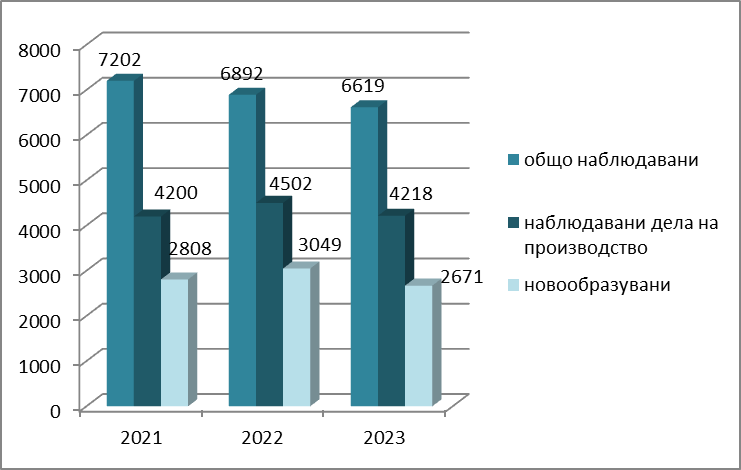 Видове досъдебни производства Бързи производстваПрез отчетния период, в района на Окръжна прокуратура - Враца са наблюдавани общо 515 бързи производства (683 за 2022г. и 567 за 2021г.). Новообразувани са 510 броя, които представляват 19,1% (22,1% за 2022г. и 20,2% за 2021г.) от всички новообразувани дела, т.е. налице е леко понижение в сравнение по този показател с предишните две години. По 236 броя бързи производства прокурорът е постановил извършването на разследването по общия ред. Следва да се отбележи, че се запазва високия процент бързи производства от новообразуваните дела (19,1%), с което съществено се ускорява приключването на наказателното производство.ДП разследвани по общия ред При досъдебните производства, разследвани по общия ред (ДПОР) на производство е налице минимално намаление спрямо миналата година в броя на наблюдаваните и на новообразуваните производства.През 2023 г., делът на наблюдаваните ДП на производство е 59,5%, а за предходната 2022г. е бил 59,6%. Относителният дял на новообразуваните ДПОР съставлява 80,9% от всички новообразувани производства (77,9% за 2022г. и 79% през 2021г.).От разследващ полицай са разследвани 92,6% от ДПОР на производство (3648 бр.), от следовател – 7,3% (289 бр.), а от разследващ митнически инспектор – 0,05% (2бр.).  Тези данни сочат, че разследващите полицаи продължават да са основните разследващи органи.Структурното разпределение на новообразуваните дела за 2023г., съобразно систематиката на НК:Наблюдението на досъдебните производства по видове престъпления от НК дава основание за следните изводи:  - най-голям е броят на делата, образувани за престъпления против собствеността – 936 дела - 35% от всички новообразувани, като повечето от тях са за кражби (чл. 194–195 НК).   - след тях се нареждат броят на делата за общоопасни престъпления. За извършени престъпления по тази глава от НК са образувани 916 дела – 34%, като с най-голям дял са делата по Раздел II – „Престъпления по транспорта и съобщенията“ .Пострадалите физически лица от извършени престъпления по новообразуваните ДП са общо 1563, от които 914 мъже и 649 жени.Пострадалите непълнолетни лица са 90 (младежи – 36 и девойки – 54). Малолетните жертви на престъпления са 118 – от тях 56 момчета и 62 момичета. Най-голям е броят на пострадалите лица от престъпления против собствеността (глава V НК) – 833 и престъпления против личността (глава ІІ НК) – 374.  Ощетените юридически лица са 187, като най-голям е броят им по престъпленията против собствеността – 115 и против стопанството – 56.Обобщени данни на МВР	По данни на ОД на МВР – Враца на територията на ОП – Враца са регистрирани общо 2306 престъпления (общо икономически и криминални). През 2022 година те са били 2810, а през 2021 г. –2434 престъпления.През 2023 година са регистрирани 2093 криминални престъпления срещу   2568 за 2022 г. (отчита се спад от 18,5% спрямо нивото от м.г.), а през 2021 година са били  2179.При икономическите престъпления се отчитат регистрирани 186 броя, докато през 2022 година те са били 237, т.е отчита се спад от 21,5%.По предоставените ни данни в отдел „Разследване” при ОДМВР-Враца има щат за 54 разследващи полицаи, като към момента е незаето едно място. Две щатни бройки са заети от стажанти, като към настоящия момент продължава първоначалното им професионално обучение. Реално работили през отчетния период са 42-46 броя, а останалите разследващи полицаи са ползвали отпуск по майчинство и продължителни болнични.Използване капацитета на ОСлО  - ВрацаПрез 2023г., в ОСлО при ОП – Враца реално работили са 10 следователи. Следователите от отдела отчитат 258 разследвани ДП, разследвани по общия ред от следовател. Приключени от отдела са разследванията по общо 137 ДП. От общо приключените ДП с мнение за предаване на съд са 22 ДП, с мнение за прекратяване - 78 ДП, с мнение за спиране - 34 ДП и 3 ДП са изпратени на други служби.През отчетния период са възложени  255 бр. ( 235 бр. за 2022г. и 199 бр. през 2021г.) следствени поръчки.Налице е намаляване на броя на досъдебните производства възложени от административния ръководител на осн. чл.194, ал.1, т.4 НПК. За отчетния период той е 40 /при 46 за 2022г. и 93 за 2021г.). Причината за това е високата натовареност на следователите от следствения отдел при ОП-Враца, обусловено от ангажираността на същите с получени ДП след закриването на Специализираната прокуратура и образуването на производства от прокурори при ОП-Враца с обща компетентност на разследване от следовател по смисъла на чл.194, а.1, т. 1 НПК.  Разпределението на приключените дела е както следва:Организация и дейност при използване на СРС    	През 2023 г., на основание чл.173 НПК са изготвени  9 броя  искания за използване на специално разузнавателно средство, по отношение на 9 лица. Всички искания са първоначални. През отчетната годината  е приключила  експлоатацията на 2 броя СРС, като експлоатацията на останалите 7 броя продължава през настоящата година. През 2022г. са изготвени 11 броя искания, а през  2021г. са изготвени 6. Наблюдава се тенденция на устойчивост, без значителни колебания на броя на исканията за използване на СРС. През 2023г. всички изготвени искания за СРС, са уважени от съда, както и през предходните две години. Като оперативни способи са искани и разрешени:  наблюдение, проследяване, подслушване. През 2023г., исканията са изготвени от прокурори от Окръжна прокуратура – Враца по образувани  4 броя  досъдебни производства,  едно по чл.321, ал. 3 НК и три броя по чл. 354а, ал.1 НК.През 2023 г. по приключените искания за СРС е искано изготвянето на 1 бр. ВДС за приобщаване към досъдебното производство. През 2022 г. са искани 2 броя, а през 2021г. е искано изготвяне  на  1 бр.ВДС. През 2023 г. няма приключено досъдебно производство с изготвен ВДС, което да е внесено в съда. За сравнение през 2022 г. е внесен в Окръжен съд-Враца 1 брой такова ДП, по което има изготвени 2 броя ВДС, а  през 2021г. са внесени в съда 2 броя ДП, по които има изготвени ВДС. Наблюдава се тенденция за намаляване на внесените в съда досъдебни производства с изготвени ВДС по тях.Мерки за неотклонениеПрез отчетния период са изготвени 78 (69 за 2022г.; 64 за 2021г.) искания по чл. 64 НПК. Налице е увеличение на исканията за вземане мярка за неотклонение „Задържане под стража“ в сравнение с предходните две години. От общия брой внесени искания са уважени 72, което представлява 92% и е много добър показател за обосноваността на отправените искания до съда от страна на прокурорите.   В края на периода с мярка "Задържане под стража" са 18 лица.  В прокуратурите се ползва въведеният през 2012г.  „Електронен регистър на лица с мярка за неотклонение „задържане под стража“ и „домашен арест“. Данните от регистъра позволяват подобряване на организацията и провеждане на по-ефективен контрол върху дейността на наблюдаващите прокурори.  На административния ръководител на ОП се предоставят ежемесечни доклади по досъдебните производства с продължила повече от четири месеца мярка за неотклонение „Задържане под стража” или „Домашен арест”. Като обобщение може да се посочи, че изготвяните от прокурорите искания за вземане мярката "Задържане под стража" са добре обосновани и подкрепени с изискуемите от закона доказателства, съобразени са с кумулативната даденост на двете предпоставки - наличност на обосновано предположение, че обвиняемия е извършил престъпление и от доказателствата по делото да е видно, че съществува реална опасност обвиняемият да се укрие или да извърши друго деяние в случай, че мярката му за неотклонение е по-лека от "Задържане под стража".2.2. Срочност на разследването.През 2023 година от разследващите органи са приключени 2935 досъдебни производства (при 3173 бр. за 2022 г. и  2885 за 2021г.). Всички са приключили в разрешения срок за разследване.В края на отчетния период са останали неприключени 1049 досъдебни производства, като всички са в законов срок. Делът на останалите дела на производство при разследващ орган спрямо наблюдаваните дела е 16 %. 	За сравнение неприключените ДП по години са:  2017 г. – 940 бр.; 2018 г. – 909 бр.; 2019 г. – 903 бр.; 981 за 2020г., 818 бр. за 2021г., 1155 бр. за 2022г.Общо прекратени и внесени в съда ДП /от делата на производство/ за периода са 2168 ДП, като данните за продължителността на досъдебната фаза са следните:до 8 месеца са приключени и решени по същество 1607 ДП или 74% (при 79% за 2022г. и 77% за 2021г.) от решените дела на производство;от 8 месеца до 1 година – 243 бр. – 11% (при 15 % за 2022г. и  14 % за 2021 г.).над 1 година –216 бр. – 10% (при 6% за 2022г. и 9 % за 2021г.)над 2 години –102 бр. – 5% (при 2% за 2022г. и  1% за 2021г.)2.3. Решени досъдебни производства от прокурор. Видове решения.През отчетната година прокурорите са решили 5495 досъдебни производства, в т.ч. и тези прекратени по давност. Увеличен е  относителният  дял на решените досъдебни производства спрямо общо наблюдаваните от предходната година, който за 2023 г. е 83% (при 81% за 2022 г. и 72% за 2021г.).Съотношението на решените спрямо наблюдаваните ДП за последните три години е представено на следващата графика.Видове решения От общо решените /вкл. и прекратените по давност/ 5495 ДП, разпределението по видове решения е: Спрени ДП – 860 бр. – 16%; Прекратени ДП – 3537 бр. – 64 %;Внесени в съда ДП – 1032 бр. – 19%. От общо решените  3094 дела на производство/ вкл.и изпратените по компетентност/, разпределението по видове решения е:Спрени досъдебни производства – 860 бр. – 28%; Прекратени ДП – 1136 бр. – 37 %;Внесени в съда ДП – 1032 бр. – 33% .Спрени досъдебни производства Производствата, решени с постановено спиране в края на отчетния период са 860 броя и бележат намаление в сравнение с 2022г., когато са били 934  и 2021г. – 956 броя.  През периода са възобновени 249 броя ДП.	Развитието на спрените дела поради неразкриване на извършителя зависи основно от активизирането на оперативната и издирвателна дейност на органите на МВР. В тази насока се работи в насока за повишаване активността  и настойчивостта на прокуратурата по отношение действията на тези органи за разкриване авторите на деянията, с цел недопускане на прекратяването им поради изтекла давност.Прекратени ДП През отчетния период са прекратени общо 3537 броя досъдебни производства /вкл. тези по давност/.  Прекратените за 2022 г. са 3532 бр., за 2021г. са 3094 броя. Налице е запазване на относителният дял на прекратените досъдебни производства от прокурора спрямо всички решени досъдебни производства: 64% за 2023 г., при 63% за 2022г. и 60% за 2021г.От делата на производство прекратените съставляват 37% (при 35% за 2022г. и 33% за 2021г.) от приключените, с което се запазва тенденцията на леко нарастване спрямо предходните отчетни периоди.За последните три години данните изглеждат по следния начин:Голямата част от досъдебните производства са прекратени, поради това, че деянията не съставляват престъпления. От една страна, това се обяснява с недостатъчно точната преценка за съставомерността им към момента на образуване на съответните ДП, вкл. и по реда на чл. 212, ал. 2 НПК с първото действие по разследването. От друга страна е необходимо уточнението, че в някои случаи задължително се започва разследване, напр. при откриване на труп при необичайни обстоятелства или при ПТП или друга злополука, с цел изясняване със способите на НПК на причината за смъртта или на произшествието с вредоносен резултат. Целта е да се избегнат възможните последващи съмнения и да се предотврати унищожаването на доказателства, които няма как да бъдат събрани повторно. 	Поради изтичане на предвидената от закона давност са прекратени  2401 ДП  (като този брой за предишни години е бил както следва: 2390 ДП за 2022 г. и 2050 ДП за 2021 г. ), от които 1 бр. срещу известен извършител.Прокурорски актове, внесени в съда.През отчетния период са внесени в съда 1032 досъдебни производства, с общо 1066 прокурорски акта срещу 1121 лица. Внесените в съда ДП представляват 18,8 % от общо решените ДП /вкл. и прекратените по давност/ и 33,4% от решените ДП на производство. Общият брой внесени в съда прокурорски актове е 1066 (при 1096 за 2022г. и 1101 за 2021г.), т.е. броят им се запазва идентичен с този от предходните две години. Прокуратурата е предала на съд общо 1121 обвиняеми лица (при 1138 за 2022г. и 1148 през 2021 г.).  	По видове прокурорските актове за трите аналогични периода данните са както следва:Представените данни показват тенденция на относителна устойчивост на абсолютния брой на внесените в съда актове. Запазва се тенденцията споразумението да бъде най-често използвания институт за решаване на досъдебното производство. Отчита се намаление в броя на предложенията за освобождаване от наказателна отговорност по реда на чл. 78а НК, които са 102 бр. за годината (при 182 бр. през 2022 г. и 190 бр. за 2021 г.), като в тази връзка следва да се има предвид влизането в сила на разпоредбата на чл. 375а НПК, която дава възможност делото да се реши със споразумение за освобождаване на обвиняемия от наказателна отговорност с налагане на административно наказание. Споразуменията по Глава 28 са отчетени в общия брой споразумения.Структурното разпределение на внесените прокурорски актове в съда и обвиняеми лица, се представя по видове престъпления, съобразно систематиката на НК:II. СЪДЕБНА ФАЗА1.Наказателно-съдебен надзор. През отчетния период, дейността на Окръжна прокуратура – гр.Враца по отношение на осъществявания наказателно-съдебен надзор се отличава с продължаващата тенденция за провеждане на наказателно преследване, със стремеж за спазване на установените критерии за бързина, законосъобразност и ефективност, както и за достигане на по-високи стандарти на правоприлагане, отговарящи на повишените обществени изисквания към съдебната система и прокуратурата, в частност.  Образувани, разгледани и решени делаПрез 2023г. в съдилищата в съдебен район Враца са внесени общо 1032  прокурорски акта (1096 за 2022г.; 1101 за 2021г.), т.е. налице е намаление с 6% спрямо 2022 година.Относителният дял през последните три години е:Относителният дял на видовете прокурорски актове, внесени в съда е показан на следващата диаграма.Внесените в съда обвинителни актове са 277 (при 243 за 2022г. и 273 за 2021г.), което показва тенденция на леко увеличение на дела на същите от общия брой внесени в съда прокурорски актове – 26% (при 22% през 2022г. и 25% за 2021 г.) С 3% е  увеличен дела на изготвените и внесени споразумения, което е видно от данните, че през 2023г. са внесени 687 споразумения (при 671 за 2022г. и 638 за 2021г.), което представлява 64% (при 61%  за 2022г. и 58% за 2021г.).Внесени са 102 постановления с предложение за освобождаване от наказателна отговорност и за налагане на административно наказание по чл.78а от НК (при 182 за 2022г.;  190 за 2021г.) т.е. налице е намаление по този показател. Като цяло броят на споразуменията, както като абсолютно число в сравнение с предходните отчетни периоди, така и спрямо останалите прокурорски актове е с отчетлив превес. Тази констатация е свидетелство за това, че в района на ОП – Враца институтът на споразумението е доказано удачен процесуален инструмент за бърза и безпроблемна реализация на наказателна отговорност след съответната санкция на съдилищата, с помощта на който наказателното производство приключва в разумни срокове и това от своя страна способства, както за успешното постигане на целите на наказанието, така и за процесуална икономия във всичките й аспекти.На съд са предадени общо 1121 лица (при 1138 за 2022г. и 1148 през 2021г.), т.е. няма съществено изменение с предходните две години.  По внесените прокурорски актове в съда са образувани 1073 наказателни дела. В тях се включват и прокурорските актове, внесени в края на предходния отчетен период, по който съдебните производства са образувани през 2023г. Постановени са 1093 съдебни решения,  като решенията по обвинителни актове са 278, по споразумения 695 и по предложения за освобождаване от наказателна отговорност – 120, като в проценти това е изразено в диаграмата.Прокурорите в района на ОП – Враца са участвали в разглеждането на общо 1208 наказателни дела, по които са проведени 1534 съдебни заседания.От съдилищата са разгледани и постановени 281 съдебни решения по внесени обвинителни актове. Осъдителни присъди са постановени по 115 наказателни дела, образувани по обвинителни актове при 101 за 2022г. и 146 за 2021г. В процентно отношение това е 41%  (36% за 2022г. и 46% за 2021г.) от съдебните решения по внесени обвинителни актове. Налице е тенденция на запазване на делата с постановени осъдителни и санкционни решения, като едва 1,8% са произнесените по обвинителните актове оправдателни присъди от съдебните решения, а върнати на прокуратурата са само 3,2%, което може да се отчете като реален положителен атестат за качеството в дейност на прокуратурата при осъществяване на нейната най-важна задача, а именно ефективно осъществяване на обвинителната теза в хода на съдебното следствие. Разгледаните и решени от съда предложения за споразумения в досъдебното производство, внесени по реда на чл.381–382 НПК за 2023 г. са 686 (при 670 за 2022г.; 614 за 2021г.), т.е. наблюдава се лек ръст спрямо предходните години. Запазва се дела на одобрените от съда споразумения – 98,7% от общия  брой внесени в съда (при 99,4% за 2022г.; 98,7% за 2021г.).По реда на чл. 375 НПК (освобождаване от наказателна отговорност с налагане на административно наказание) са разгледани 120 предложения, от които уважените са общо 112 или  93,3% (при 96,5% за 2022г.; 96,2%  за 2021г.), т.е. запазва се устойчиво висок дял на уважените предложения.С решение за освобождаване от наказателна отговорност с налагане на административно наказание по реда на чл.78а НК са приключени 5 дела, образувани по внесени обвинителни актове, което е 1,8% от съдебните решения по разгледаните обвинителни актове.Осъдителни и санкционни решения, осъдени и санкционирани лицаПрез отчетния период са постановени 1059 осъдителни и санкционни съдебни решения, от които 942 осъдителни и 117 санкционни – по 78а от НК. Осъдителните и санкционни решения представляват 96,9% от общия брой решения на съда по внесените прокурорски актове, при 95,1% за 2022г. и  96,4%  за 2021г., т.е. на едно много добро ниво и показател за ефективно упражняваната функция на ръководство и контрол от страна на прокурорите в хода на провежданите досъдебни производства, а също така и за ефективното отстояване на обвинителната теза в съдебната фаза на процеса.Осъдените/санкционираните лица са 1068, което е 98,7% от всички лица с постановени съдебни актове през годината /98,5% за 2022г. и 98,9% за 2021г./, т.е. запазване на идентични нива с предходните години по този висок показател.С влязъл в сила съдебен акт са осъдени и санкционирани 1068 лица.  Осъдените и санкционирани лица с влязъл в сила съдебен акт съставляват 98,4% от всички лица с влязъл в сила осъдителен/оправдателен съдебен акт през годината.В 151 от случаите е наложено наказание „лишаване от свобода” ефективно; 491 са осъдени на лишаване от свобода, чието изпълнение е било отложено на основание чл. 66 НК; 259 лица са осъдени с налагане на пробационни мерки и 367 лица са с наложено наказание „глоба“.  Структурното разпределение на осъдените и оправдани лица за 2022 година, съобразно систематиката на НК:Структурата на осъдените/санкционираните лица по видове престъпления, е показана на следващата графика.Протести – въззивни, касационни.През 2023г. са подадени общо 15 протеста (25 протеста за 2022г., 27 протеста за 2021г.). От разгледаните през периода 20 протеста, уважените са 5 или 25% (при 31% за 2022г. и 29% за 2021г.).Подадените въззивни протести срещу изцяло и частично оправдателни присъди са 12, като от разгледаните 8 протеста са уважени 4, което представлява 50%.Основната причина за неуважаване на изготвените протести е най-вече различната оценка на доказателствата от съдебните инстанции от една страна и прокуратурата от друга.2. Постановени оправдателни присъди и върнати от съда дела. Върнати от съда делаПрез 2023г., ОС – Враца е върнал само едно досъдебно производство от общо внесени 63 броя дела в съда или относителен дял на върнатите от внесените в съда с прокурорски актове по ДП – 1,6%, което е много добър показател и сочи ангажираността на прокурорите в ОП-Враца за намаляване на този процент в сравнение с предходната година.През 2022г., ОС – Враца е върнал 3 /три/ броя досъдебни производства от общо внесени 31 дела в съда или относителен дял на върнатите от внесените в съда с прокурорски актове по ДП - 9,6%.	През 2021г. съдът е върнал 2 /две/ досъдебни производства от общо 57 внесени в съда дела или 3,5% относителен дял. Върнатото от ОС Враца на ОП – Враца ДП през 2023г. не е с особен обществен интерес. За Районна прокуратура Враца данните са както следва: През отчетния период от съда са върнати 21 дела (едно срещу две лица): 8 /осем/ броя дела със сключени 9 броя споразумения ( едно дело с две лица), 5 /пет/ броя по внесени предложения за налагане на административно наказание по чл.78а от НК и 8 /осем/ броя по обвинителен акт.За 2022г., върнатите  дела са били 14 броя - 3 /три/ неодобрени споразумения, 5 /пет/ по внесени предложения за налагане на административно наказание по чл.78а от НК и 6 /шест/ по обвинителен акт.   За 2021г. са били върнати 12 дела – 5 /пет/ по неодобрени споразумения, 4 /четири/ по внесени предложения по чл. 78 а НК и 3 /три/ по обвинителен акт. Констатира се увеличение в броя на върнатите дела за РП-Враца.  На следващата диаграма е показан относителният дял на върнатите от общо внесените в съда досъдебни производства.Протести срещу разпореждания за прекратяване на съдебното производство и връщане делото на прокурора по реда на чл.249 ал.3 от НПК, са както следва: В ОП Враца за 2023г. има един протест, който е уважен, а за Районна прокуратура Враца има 5 броя протести срещу разпореждане за връщане на делото на прокурора, 3 от които са разгледани и уважени, 1 е неуважен и 1 – чакащ решение.В заключение може да се каже, че в региона на Окръжна прокуратура – Враца за 2023г. от общо 1073бр. образувани дела в съда по внесени прокурорски актове са върнати 22бр., което съставлява 2,05% относителен дял / при 0,83 % за 2022г. и 0,82% за 2021г./Анализирайки горепосочените числа, се налагат няколко извода:Съпоставяйки дяловия процент на върнати дела в Окръжна прокуратура – Враца - за 2021г. – 3,5 %, за 2022г. - 9,6% за 2023г. и 1,6%, се очертава тенденция за намаляване броя на върнати дела, като едновременно с това е увеличен и броя на внесените обвинителни актове в съда, спрямо миналата година. За РП Враца и териториалните отделения е налице увеличение на броя на върнатите дела. Обективна причина е, че в повече от половината от случаите има допуснати съществени процесуални нарушения на досъдебното производство. Други основания за връщане на делата са: внесени  предложения за освобождаване от наказателна отговорност, като съдът обосновано е приел, че разпоредбата на чл.78а НК е неприложима, както и неодобрени споразумения от съда на различни обективни основания.  В рамките на настоящия отчетен период ръководството на РП-Враца се е ангажирало с обръщане на внимание на колегите прокурори да отделят повече време при изготвяне на актове за съд, с повишено внимание да следят за условията по чл. 78 а НК и по прецизно да формулират обвинения с обвинителните актове.Постановени оправдателни присъдиПрез 2023г. в ОП – Враца няма постановени и влезли в сила оправдателни присъди.През 2022г. в ОП – Враца също няма постановени оправдателни присъди, има една влязла в сила оправдателна присъда, постановена през предходен период.През 2021г. има 1бр. постановена, но невлязла в сила оправдателна присъда, което съставлява 1,75% от общия брой.За РП Враца и териториалните отделения данните са следните :През 2023 г. в сила са влезли оправдателни актове по общо 12 дела срещу 14 лица, като три лица са с частично оправдателни присъди.През 2022 г. в сила са влезли оправдателни актове по общо 5 дела срещу 5 лица, при оправдателни актове за 2021 г. по 9 дела срещу 10 лица.Броят на оправданите лица с влезли в законна сила оправдателни  присъди и решения е 14 или относителния им дял спрямо всички лица с постановен окончателен съдебен акт е  1,40 % , което остава много добър показател. Относителният дял на влезлите в сила оправдателните съдебни актове  по внесени ОА, спрямо общия брой осъдителни присъди и санкционни решения /постановени по предложения по чл.78а от НК/ възлиза на 4,85%. Завишаването на този показател от 0,47 % за 2022 г. отразява повишеният брой на оправдани лица. От друга страна, съотнесено към общия брой прокурорски актове внесени в съда, процентното съотношение на влезлите в сила оправдателните присъди и решения е 1,18 %, което продължава да е добър показател.	За отчетния период няма оправдани лица по дела от особен обществен интерес. 	Следва графично изображение на относителния дял на оправданите лица от всички лица с влязъл в сила съдебен акт. За 2023 г. от общо осъдените и санкционирани с влязъл в сила съдебен акт лица за окръг Враца – 1086 бр., оправданите лица са 14 бр., което съставлява относителен дял от 1,28% / при 1,44% за 2022г. и 1,37% за 2021г./За отчетния период за Окръжна прокуратура – Враца няма постановена оправдателна присъда, като през 2022г. има една, влязла в сила, но постановена през предишен период. С това се затвърждава тенденция за липса на такива актове и показва отлично качество и обоснованост на изготвените прокурорски актове.   За РП – Враца и териториалните отделения е видно, че за отчетния период е налице значим ръст в броя на оправдателните актове и оправданите лица. Преимуществена причина е станало неправилно квалифициране на деятелността и неправилно оценяване на доказателствата. За пресичане на негативната тенденция ще е необходимо горните дела да бъдат внимателно анализирани от прокурорите във ВРП и се създадат мерки за постигане на повишено внимание при изготвянето на актовете за съд. В 5 /пет/ от случаите, укор към прокурорската работа не следва да се отправя, т.к. до оправдаване се е стигнало заради новосъбрани доказателства на съдебното следствие или заради различен прочит на доказателствата, некомпрометиращ формулираната обвинителна теза. Отново следва да се отчете, че със  случаите на противоречива съдебна практика ще трябва да се запознаят всички прокурори от района за съобразяване с практиката на отделните съдилища в района.  3. Гражданско-съдебен надзор.През изминалата 2023 година, както и предходните такива, дейността на прокуратурите от Врачанския регион по гражданско – съдебния надзор се изразяваше в изготвяне и предявяване на граждански искове и в участия в съдебни заседания по граждански дела. Работата в тази насока се осъществява съгласно действащите в страната граждански закони, приложимите норми на международното законодателство и съответните указания на горестоящите прокуратури. През 2023г., прокурорите от Окръжна прокуратура – град Враца и Районна прокуратура – град Враца са предявили общо 5 /пет/ иска по СК, ГПК, ТЗ и други закони / при 6 броя за 2022г.; 12 броя за 2021г., 10 броя през 2020г. и 7 броя за 2019г./Разгледани от съда са 3 броя искове, 3 броя са уважени. Прокурорите от Врачански  съдебен регион  са участвали общо в 172 съдебни заседания по 141 граждански дела, като се отчита увеличение в броя им /през 2022 са участвали в 134 съд.заседания по 119 дела, през 2021 са участвали в 246 съд.заседания по 202 дела; през 2020 година участието е било в 172 съд.заседания по 158 дела , през 2019 година участието е било в 279 съд.заседания по 233 дела/.Прокурорите се отнасят с нужната отговорност, като прилагат необходимите писмени доказателства и правят обосновани искания за допускане на гласни и други такива. През 2023г. прокуратурите от региона са изготвили общо 308 бр. уведомления до КПКОНПИ /при 194 за 2022 г.,  225 за 2021 г.; 181 бр. за 2020 г.,  90 бр. за 2019 г.,  55 бр. за 2018г./, което е значим ръст в този показател. Относно дейността в тази насока следва да се отчете, че прокурорите са изпълнявали отговорно задълженията си за уведомяване на КПКОНПИ в законоустановените случаи, като за пореден път отбелязваме, че не се получава обратна информация от страна на Комисията за образуваните производства по изпратените уведомления. Прокуратурата е осъдена по 8 броя дела по ЗОДОВ.  През  2022г., прокуратурата е осъдена по 9 броя дела, през 2021 г.  – по 10 бр.дела,  през 2020г. – по 3 бр. дела, а през 2019 г. – по 11 бр. дела. През годината са депозирани 5 бр. въззивни жалби /1 брой от ОП - Враца и 4 броя от РП - Враца/.  Не са изготвяни касационни жалби. Активността на прокурорите по гражданско-съдебния надзор е на добро ниво.4. Осъдителни решения срещу Прокуратурата на РБ на основание Закона за отговорността на Държавата и Общините за вреди. Изпълнение на индивидуални и общи мерки във връзка с решенията на Европейския съд по правата на човека по дела срещу България.През отчетната 2023г., прокурорите от региона са взели активно участие в производствата по ЗОДОВ, както следва: прокурорите от ОП-Враца, като контролираща страна на основание чл.1 от ЗОДОВ, а по чл.2 и член 2б от ЗОДОВ – като ответници  и двете прокуратури / ОП – Враца и РП – Враца /. Срещу Прокуратурата на Република България  са постановени 8 броя  влезли в сила решения: 1 бр. – на РС – Враца, 2бр. – на РС – Козлодуй и  5бр. на Окръжен съд – гр.Враца.Дейността на прокурорите по тези дела са изразява в активното им участие в съдебните производства.Разпределението на делата с оглед правното им основание е: по чл.2, ал.1, т.3, пр.1 от ЗОДОВ     	 – 2 броя,      по чл.2, ал.1, т.1 от ЗОДОВ	          	   - 2 брояпо чл.2 б от ЗОДОВ              		    - 1 бройпо чл.2, ал.1, т.3, пр. 2  от ЗОДОВ	    – 3 брояОбщият размер на присъдените обезщетения по влезлите в сила решения възлиза на сумата от 80 143 лв. /при  38 395 лв. за 2022 г.,  44 344лв. за 2021г., 30 159 лв. за 2020г. и 74 950лв. за 2019г./.За делата по ЗОДОВ се водят писмени досиета.За региона, през 2023 година е водено едно дело за нарушаване на права, защитени от  ЕКЗПЧОС /чл.6, пар.1/. От анализа на съдебната практика на Европейския съд по правата на човека е видно, че най-много осъдителни присъди постановени срещу Република България са за забавено правосъдие. От анализа на горните данни може да се направи препоръка към наблюдаващите прокурори за акуратност при повдигане на обвинения за извършени престъпления от общ характер, което следва да се извършва след събиране на убедителни доказателства, подкрепящи обвинителната теза. В допълнение добра практика е да се разпитват обвиняеми и свидетели пред съдия от съответния първоинстанционен съд,  за да се обезпечат доказателствата в съдебната фаза, както и бързина на разследването, за да не се допуска забавяне на наказателното производство.5. Изпълнение на наказанията и другите принудителни меркиЕдна от приоритетните цели в дейността на прокуратурата е своевременното и законосъобразно изпълнение на наказанията и другите принудителни мерки.За изпълнението на тези цели е необходимо засилен контрол върху дейността по привеждане в изпълнение на присъдите, надзора в местата за лишаване от свобода и стриктното прилагане на институтите на условното предсрочно освобождаване и прекъсване на изпълнението на наказанията.За отчетната 2023г. надзора на прокуратурата за изпълнение на наказанията и другите принудителни мерки се е осъществявал в съответствие с разпоредбите на НПК, ЗИНЗС, ППЗИНЗС и „Указание за дейността на прокуратурата по надзор върху изпълнение на наказанията и другите принудителни мерки“, регламентиращо дейността на прокуратурата в тази насока.Привеждане на присъдите в изпълнениеКрайната фаза на реализиране на наказателната репресия е привеждане в изпълнение на влезлите в сила  съдебни актове, с наложени наказания и съответно – тяхното изтърпяване. Ролята на прокуратурата в тази фаза е ключова. От една страна тя е натоварена със задължението да   е „посредник“ на постановения съдебен акт между съда и  специализираните  органи по изпълнение на наказанията,  а от друга – да осъществява надзор за законност при изпълнение на наказанията. През 2023г., в прокуратурите в региона са получени за привеждане в изпълнение влезли в сила съдебни актове – присъди, споразумения и определения с постановени наказания по НК – общо 598 акта /при 637 за 2022г. и 595 акта за 2021г./. Намален е абсолютния брой на получените за изпълнение съдебни актове в сравнение с миналия отчетен период  с  6%.От получените през 2023 год. съдебни акта с наложени наказания  са приведени в изпълнение 585 акта. Неприведени в изпълнение са 12 /дванадесет/ акта, поради образувани производства за групиране на наказанията. За сравнение, през 2022г. в прокуратурите в региона са изпълнили 628 броя съдебни акта – присъди и споразумения, а за 2021 г. този брой е бил 580 бр., от получени за привеждане в изпълнение влезли в сила съдебни актове присъди, споразумения и определения с постановени наказания по НК. Намалението на броя на приведените в изпълнение присъди се дължи на по-малкия брой получени  присъди  за  изпълнение. Дейността на прокуратурата по привеждането в изпълнение на съдебните актове с наложени наказания за 2023 год. по прокуратури е както следва:Две присъди са с отложено начало на изпълнение на основание чл.415 от НПК.От наложените присъди: 167 лица са с наказание „лишаване от свобода”, 142 лица са с наказание „пробация”, 34 лица са били с наказание „обществено порицание”, а 258 лица с наказание „лишаване от права”.За сравнение с предходните периоди:Сравнението на абсолютните цифри и процентните съотношения за тригодишния период позволява да се направят следните изводи, касаещи работата на прокуратурата по изпълнението на съдебните актове:Намален е броят на съдебните актове с наложено и приведено в изпълнение наказание “лишаване от свобода“ спрямо предходната година със 6%, намалението на  получените съдебни актове с наложено наказание „пробация“ с около 20% и на наложените наказания „лишаване от права“ с 2%, като е запазена положителната тенденция за подобряване на дейността на прокуратурата по привеждането на получените съдебни актове с наложени наказания в изпълнение.	Запазва се високият процент на приведените за изпълнение присъди – 97.8% за целия период, като неприведените в изпълнение са по обективни причини – необходимост от групиране и наличие на образувани за целта съдебни производства.За 2023г., прокурорите от района на Окръжна прокуратура – гр.Враца са участвали в 339 производства във връзка с изпълнение на наказанията, по които са проведени 408 съдебни заседания.От анализа на резултатите може да се направи извода, че е установена като трайна практика бързината при привеждането на присъдите в изпълнение – не е налице случай на привеждане в изпълнение на наложено наказание извън тридневния срок, като почти всички присъди са изпълнени незабавно. Контрол по изпълнението на присъдитеРеално приведени в изпълнение присъди / с получени потвърждение за начало на изпълнението за 2023 г. са общо 526 бр. присъди (593 бр. за 2022 г.; 531 за 2021г.).  С цел ефективно изпълнение на присъдите, продължава ежемесечно да се извършва проверка и се изисква информация от ОЗ „Охрана“ при МП и ОД на МВР за привеждането в изпълнение на присъдите.В края на 2023год. има само 8 /осем/ незадържани лица от органите на МВР и ГД “Съдебна охрана” МП по присъда, с постановено през периода наказание лишаване от свобода, за което е установено, че се намират в чужбина и е с издадена ЕЗА.                                                                                               С цел недопускане отклоняване на осъдените лица от изтърпяването на наказанието, са предприети необходимите мерки, като по всички присъди с наложено наказание „Лишаване от свобода”, своевременно се изготвят предложения на основание чл. 145, ал.1, т.5 и т.6, ал.2 и 4 от Закона за съдебната власт до Директора на ОДМВР-Враца, относно упражняване на делегираните правомощия със Заповед № Із-1903/21.10.2009 г. на Министъра на вътрешните работи и по чл. 78 от Закона за българските лични документи. На осъдените лица с влязла в сила присъда „лишаване от свобода“ се налага принудителна административна мярка – „Забрана за напускане на страната“, а след приключване изпълнението на наказанието незабавно се сезира компетентният орган за снемане на същата.През отчетния период са внесени общо 123 предложения по реда на чл. 306 от НПК, от които 32  бр. не са разгледани към края на годината, 90 броя  са уважени от съда и едно предложение не е уважено от съда. През 2022г. са били внесени общо 121 предложения по реда на чл. 306 от НПК, от които  25 бр. не са разгледани към края на годината, 94 броя  са уважени от съда и 2 броя предложения не са уважени от съда. През 2021г. са били внесени 167 предложения, като 33 бр. не са били разгледани, 132 бр. са уважени и 2 броя не са били уважени.Изведено от горните данни е видно, че се запазва броя  на внесените предложения по реда на чл. 306 от НПК, в сравнение с предходната година. При привеждане на присъдите в изпълнение, прокурорът, отговарящ за съответния надзор е прецизирал и зачел всички задържания, когато съдът не го е направил. Наблюдават се случаи от страна на съда за несвоевременно произнасяне по чл.25, ал.1 от НК, поради липсата на достатъчни данни за изтърпените наказания, влизащи в съвкупността, което е довело до внасяне на повече искания за пълно и цялостно групиране на наказанията по реда на чл.306 от НПК.         Тенденцията и стремежът на наблюдаващите прокурори е определянето на общото наказание да се извършва едновременно с постановяване на присъдата, а не в отделно производство след влизането й в сила с оглед процесуална икономия. За целта е указано на разследващите органи още в досъдебната фаза на процеса да събират пълни данни от ГД „ИН“ – София, за изтърпените наказания от лицата. Стриктно се спазва изискването при привеждане на присъдите в изпълнение да се проверява, налице ли са основания за групиране на наказанията с други присъди и ако са налице, изпълнението им да започне след произнасянето на съда. Не са констатирани незаконосъобразно приведени в изпълнение присъди или допускане на „надлежаване“. Дейност по надзор за законност в местата за задържане и за изтърпяване на наказанията „лишаване от свобода“, „доживотен затвор” и „пробация”.През 2023г., в изпълнение на „Указание за дейността на прокуратурата по надзор върху изпълнение на наказанията и другите принудителни мерки“, прокурорите са извършвали посещения в Затвора – Враца. Целта на тези проверки е контрол върху дейността на съответните длъжностни лица за точното прилагане на закона при осъществяване на тяхната дейност по изпълнението на наказанията, включително и лични срещи с лишени от свобода и лица с мярка за неотклонение “Задържане под стража”.През 2023 год., общият брой на проверките в местата за лишаване от свобода  е 17 /седемнадесет/ броя. За ОП – Враца са 9 броя, от които 6 броя планови и 3 броя тематични, за РП-Враца тези проверки са 8 броя.В РС„ИН“ – гр.Враца – през годината са извършени 2 /две/ проверки от прокурор от ОП-Враца, касаеща  цялостната дейност на институцията във връзка с изпълнение на наказанията за едногодишен период. Прокурори от РП-Враца са участвали през годината в 74 бр. пробационни съвети. От докладите за извършените проверки е видно, че не са констатирани нарушения от администрацията на Затвора – Враца и РС„ИН“ – Враца. Принудителни меркиПрез отчетния период, броя на преписките, касаещи прилагането на принудителни медицински мерки по Закона за здравето /ЗЗ/ са 101 броя. През 2022г., техният брой е бил 174, а за 2021г. са 107 броя. От образуваните 101 бр. преписки, 44 са новообразувани, като внесените от прокурора в съдилищата предложения за настаняване на задължително лечение на лица са 57 броя. Остава висок дела на случаите, в които делото се образува по реда на чл.154, ал.3 от Закона за здравето по искане на ръководителя на лечебното заведение. От разгледаните от съда 41 дела с правно основание чл.155 и сл. от ЗЗ, 23 предложения за налагане на принудителни медицински мерки са уважени, 13 са прекратени. Прокурорите са взели участие в 218 бр. съдебни заседания по предложения и искания за налагане на принудителни мерки.III. ДЕЙНОСТ ПО ИЗПЪЛНЕНИЕ НА ПРЕПОРЪКИТЕ В РАМКИТЕ НА МЕХАНИЗМА ЗА СЪТРУДНИЧЕСТВО И ПРОВЕРКА И НА МЕХАНИЗМА ЗА ВЪРХОВЕНСТВОТО НА ЗАКОНА. СПЕЦИАЛЕН НАДЗОР И НАКАЗАТЕЛНИ ПРОИЗВОДСТВА ОБРАЗУВАНИ ЗА НЯКОИ КАТЕГОРИИ ТЕЖКИ ПРЕСТЪПЛЕНИЯ И ТАКИВА ОТ ОСОБЕН ОБЩЕСТВЕН ИНТЕРЕС.Специален надзор.През 2023г. на специален надзор са наблюдавани 27 броя наказателни производства. От тях няма новообразувани досъдебни такива, като всички са от минал период.През отчетната година са прекратени 2 производства, а в съда са  внесени четири. Осъдени и санкционирани са 4 лица. Следва да се отбележи, че горните данни се отнасят за  първото полугодие на 2023 год.,  предвид заповед № РД-02-16/21.07.2023г. на и.ф. Главен прокурор на РБ за отмяна Указанието за специалния надзор, въведено на 15.01.2021 год.Досъдебни производства, образувани за някои категории тежки престъпления и такива от обществен интерес.Тези дела са свързани с организирана престъпност, незаконен трафик на хора и наркотици, изпиране на пари, корупция, данъчни престъпления, подправяне на парични знаци и платежни инструменти, злоупотреби със средства от фондове на ЕС. През периода са наблюдавани 545 бр. ДП от този вид, което представлява 8,2 % от общия брой наблюдавани ДП. Налице е тенденция на относително запазване, при леко завишаване на наблюдаваните дела в тази категория, в сравнение с 2022 год.      Броят на наблюдаваните и решени ДП, образувани за посочените категории тежки престъпления и съставляващите особен обществен интерес е отразен на следващата графика.Относителният дял на внесените в съда прокурорски актове, спрямо решените производства, съставлява 36,4 %, като този показател 2022 г. е бил 39 %, което сочи устойчивост на посочения процент. Организирана престъпностСлед настъпилите законодателни промени, съобразно § 43 и § 48 от преходните и заключителните разпоредби на ЗИДЗСВ /обн. ДВ, бр. 32 от 2022г., в сила от 27.07.2022г./ и закриването на специализираните структури, неприключените досъдебни производства, касаещи организирана престъпна дейност на територията на съдебния ни район, висящи пред специализираната прокуратура, са изпратени по компетентност на Окръжна прокуратура Враца.През 2023 г., в Окръжна прокуратура - Враца са наблюдавани  общо 11 броя досъдебни производства от тази категория, при идентичен брой и за предходната 2022г., като  новообразуваните са 2. Толкова са и прекратените дела.        Корупционни престъпленияПрез м. март 2014г., в изпълнение на Пакета от мерки, е въведен и оттогава, намира приложение Единният каталог на корупционните престъпления, съобразно Заповед № ЛС - 726 от 18.03.2014 г. на Главния прокурор. Каталогът е структуриран в три групи, като са съобразени съществуващите дефиниции за корупция в международни актове и породените от тях задължения за Р България.  Първата група включва същинските корупционни престъпления, кореспондиращи с определението по Гражданската конвенция против корупцията и неподлежащите на резерви задължения за инкриминиране по Наказателната конвенция против корупцията. От тази група в района на ОП-Враца са наблюдавани 6 броя досъдебни производства, като 2 броя са внесени от тях в съда. Втората група включва състави, свързани с по-широкото понятие за корупция, които се отнасят до незаконни действия на длъжностни лица с вероятен мотив корупционно въздействие от външни фактори и чужд интерес.От наблюдаваните 29 броя ДП за престъпления на длъжностни лица с вероятен корупционен мотив, са решени 16 броя, като по 2 броя са осъдените  лица с влязъл в сила съдебен акт. Няма оправдани лицаТретата група включва състави, инкриминиращи поведение на длъжностни и други лица, неповлияни непременно от външни фактори или чужд интерес, но съставляващи по същество злоупотреба със служебно положение. 	От наблюдаваните 31 броя ДП от тази група са решени 16 бр., като 11 от тях са прекратени. За отчетния период има 1 /едно/ осъдено лице с влязъл в сила съдебен акт и 2 броя оправдани лица за престъпления от тази група.           При анализа на така изнесените данни, се налага извод за увеличаване броят на наблюдаваните дела за корупционни престъпления - 66 за отчетния период, съответно на новообразуваните - от 25 през 2022г. - на 30 за 2023г. Решените такива са 30, при 25 през 2022 год.В Окръжна прокуратура - гр.Враца е създадена организация за ефективен контрол на дейността на Районна прокуратура Враца и териториални отделения  в района при разследванията на дела от разискваната категория. Извършват се периодични проверки, свързани с прекомерно продължили разследвания, неоснователно спрени досъдебни производства, по такива, по които не са извършени всички необходими и възможни процесуално-следствени действия, с оглед тяхното законосъобразно и ефективно приключване.Засилен е контролът върху дейността на разследващите органи, като се изискват периодични доклади за хода на разследванията, с цел по-пълноценно осъществяване правомощията на наблюдаващия прокурор и завишаване качеството на съвместната работа с разследващите.  Стремежът е да се осъществява реален и ефикасен надзор върху разследването по такива производства, като не се допуска удължаване на срока, поради бездействие или мудност на разследващия орган и/или на вещи лица.Изпиране на париПрез 2023 година в Окръжна прокуратура - Враца има 1 бр. наблюдавано ДП за пране на пари.Престъпления с предмет - имущество и/или средства от фондове, принадлежащи на ЕС или предоставени от ЕС на българската държава   През изминалата година в ОП Враца са наблюдавани общо 3 бр. досъдебни производства от разискваните такива, при 6 бр.за 2022г.Престъпления, свързани с изготвяне, прокарване в  обръщение и използване на неистински и преправени парични знаци и платежни инструменти   През отчетната 2023 г., броят на наблюдаваните ДП от разглежданата категория е 70, т.е. констатира се леко увеличение спрямо 2022 година, когато са били 56 броя. Общо решените досъдебни производства са 54 бр., като 23 от тях са спрени, 22 бр. са прекратени, а 9 бр. са внесени в съда. Осъдени с влязъл в сила съдебен акт през 2023г. са 11 лица. Няма оправдано лице.          Както и в предходните години е констатирано, при престъпленията по чл.244 НК проблем съставлява установяването и доказването на деянията от субективна страна, а при тези по чл.249 НК - необходимостта от назначаването на специализирани експертизи: видеотехнически и лицево-идентификационни, извършвани в НИКК на МВР, което на практика се явява основна причина за забавяне на разследването.Данъчни престъпленияПри отчитане на делата, касаещи данъчни престъпления, е взето предвид писмо № 12470/2017г. на отдел „Аналитичен“ при ВКП.           През 2023г., прокурорите са наблюдавали общо 83 бр. производства за данъчни престъпления, при 79 бр. за 2022 год. и съответно 64 бр. през 2021 год., като новообразуваните за 2023 г. са 31 бр. Посочените данни дават основание да се отчете увеличение в общия брой наблюдавани дела. През 2023 г. са решени 55 бр. ДП, при 37 бр. за 2022г. Внесените в съда са 19 бр., при 7 за 2022 г. Прекратените досъдебни производства са 29 бр. Няма върнато дело от тази категория. И през 2023 г. няма оправдани лица, с което се запазва тенденцията от 2022 г. и 2021 г., съответно дава основание да се приеме за много добра работата на прокурорите по този вид дела.Делът на внесените в съда дела от общо решените е 23 %. Този дял е относително нисък, при отчитане сериозната правна и фактическа сложност на тези дела, значителния им обем, необходимостта от специални знания, на фона на съществуващата динамика на данъчното законодателство, продължителността и обема на извършваните експертизи - икономическа, счетоводна, техническа, банкова, графическа, компютърна и др., в зависимост от конкретната фактология. Най-често досъдебните производства за данъчни престъпления се образуват при наличие на хипотезата на чл.208, ал. 1, т. 1 НПК - съобщение до органите на досъдебното производство, направено от НАП или от органите на МВР.      Важно е да се отбележи, че често пъти материалите, постъпващи по сигнал от НАП или МВР не съдържат в пълнота необходимите документи, събрани в хода на ревизионното производство по ДОПК, или по време на проверката, извършена от органите на МВР, въз основа на които може да се изградят обосновани изводи за извършени престъпления против данъчната система. В тази връзка ангажирането на обоснована и юридически издържана преценка се затруднява обективно, което налага да се изискват допълнителни материали, чрез допълнителна проверка, с редуциран срок по чл.145 ЗСВ, при която относимите материали да бъдат приобщени, което да осигури възможност на прокурора да вземе решение при наличие на максимални данни, сочещи или изключващи извършването на престъпление против данъчната система. Освен това, в мнозинството от случаите, по които се провежда разследване, първичните счетоводни документи липсват и е невъзможно да се представят, тъй като търговските субекти са били преобразувани, пререгистрирани по време на проверките, документите са ”предадени” на новия собственик, но реално са укрити или унищожени, и съответно липсват. Това създава сериозни затруднения при разследването, с оглед изследване на стоковия поток и установяване механизма на извършване на престъплението.Дела, образувани за незаконен трафик на наркотични вещества и контрабанда.         Статистическите данни сочат незначително повишаване в броя на наблюдаваните общо 294 броя ДП от посочената категория, спрямо 281 броя за предходната 2022г. Броят на  решените от прокурор ДП е 196 бр., а на внесените в съда дела е 98бр. Осъдени са 101 броя лица.  По отношение този вид ДП отново трябва да отчетем традиционно доброто взаимодействие между наблюдаващите прокурори и разследващите органи. Като изисквания, които следва да бъдат отправени към органите на МВР, е след установяването по необходимия ред на съответно инкриминирано поведение по чл.354а и сл.НК, да се прави задълбочена преценка относно хипотезите по ал.1 и по ал.3 НК, съобразно количеството на намерените субстанции, както и стриктно да се спазват правилата на НПК и наредбата, свързани с изземването, огледа, фотографирането, запечатването и номерирането, предаването на субстанциите за физикохимично изследване и т.н., позволяващи и  идентификацията им.         Незаконен трафик на хораПрез изминалата година в съдебния ни район са наблюдавани общо 16 бр. ДП за незаконен трафик на хора, при 11 бр. за 2022 г. и 15 бр. за 2021г. Новообразуваните такива са 5 броя ДП. Решени са 8 досъдебни производства, като 1 е спряно, а  6 броя са прекратени. Разследването на тези дела се отличава с по-голяма продължителност, която най-често се дължи на забава при изпълнението на молби за международна правна помощ.Преписки и ДП, образувани за полицейско насилие от служители на МВР.За отчетния период са наблюдавани 14 преписки, като новообразуваните от тях са 13 бр. Наблюдавани са 4 бр. досъдебни производства от тази група дела, като новообразувано е 1 /един/ брой. Решени за периода са 2 бр. досъдебни производства, като 1 бр. ДП е спряно и 1 бр. ДП прекратено.Преписки и ДП, образувани за насилие от служители в местата за лишаване от свобода и задържане под стража.През периода е  наблюдавано 1/ едно/ досъдебно производство за насилие в местата за лишаване от свобода и следствените арести. Решено за периода е 1 /едно/ ДП.Досъдебни производства, образувани за престъпления,  извършени от непълнолетни  лицаДейността на прокуратурата по делата, водени срещу непълнолетни, през отчетния период е осъществявана, съобразно изискванията, установени в специалните норми на НК и НПК, ЗБППМН и всички останали нормативни актове, имащи отношение към тази категория лица.През годината са наблюдавани общо 68 бр. досъдебни производства, а през 2022г. те са били 96 бр., което бележи значителен спад. Новообразувани през периода са 27 производства, а решените 63 бр.         От представените данни може да се направи извод за намаляване нивата на непълнолетната престъпност през 2023г., сравнено с предходните две години. През отчетния период се констатира редуциране броя на внесените в съда прокурорски актове срещу непълнолетни лица - 35 бр. /през 2021г. те са били 66, а през 2022 год. - 44 бр./. Внесените обвинителни актове са 16 бр., а споразуменията – 19 бр.Осъдените непълнолетни лица са 38, а през 2021г. са били 86. По видове наказания традиционно с най-голям дял е „Общественото порицание“ – 28 бр., следвано от „Лишаването от свобода“ 10бр. Анализът на извършените престъпления от непълнолетни отново поставя на първите места общоопасните посегателства /25 от случаите/ и тези против собствеността /22бр./, като след тях следват престъпленията против личността  – 13 броя.Следва да се отбележи, че в региона е минимален броят на тежките престъпления и противообществени прояви на подрастващите.  При работата по делата срещу непълнолетни известни затруднения създават новите особени правила за разследване на този вид дела, съобразно измененията в НПК в ДВ бр.48/2023 год. През разглеждания период, цялостната дейност на ИДПС и МКБППМН е насочена към ефективна корекционно-възпитателна работа за ограничаване и недопускане извършването на престъпления и противоправни деяния. Продължават  усилията по съгласуване дейността на комисиите и районните полицейски управления в следните приоритетни направления:- Съвместна работа и съдействие на полицейския състав при разкриването на всички престъпления, с участие на малолетни или непълнолетни;- Издирване и вземане съответни мерки по отношение на скитащи, неучащи, живеещи в неблагоприятна семейна среда и застрашени от извършване на правонарушения;- Оказване съдействие на състава при изясняване на сигнали или извършени правонарушения от малолетни лица, също и когато обект на престъпление са самите те;- Съвместна работа с полицейския състав по подобряване ранно-профилактичната издирвателна и сигнална дейност по отношение на децата в състояние на социален риск и склонни към извършване на правонарушения.  Съвместна работа  с отделите за закрила на детето при Дирекциите ”Социално подпомагане”, при получаване информация за застрашени малолетни и непълнолетни лица; за неполагане родителски грижи и др.IV.МЕЖДУНАРОДНО – ПРАВНО СЪТРУДНИЧЕСТВО.През 2023г. от прокурорите от съдебния ни район са  изпратени  за изпълнение 12 бр. молби за правна помощ / 6 бр. за 2022г., съответно  6 бр. за 2021г./, т.е. наблюдава се увеличение спрямо предходната година и все по-регулярно използване на възможностите на международно-правното сътрудничество.    Получените за изпълнение молби за правна помощ са 68 бр. / 36 бр. за 2022г., респ. 58бр. за 2021г./, което отново е съществено увеличение, най-вече спрямо предходната година. През 2023г. от прокурорите от съдебния ни район са  изпратени  за изпълнение 40 броя Европейска заповед за разследване / при 19бр. за 2022г. и съответно 9 бр. за 2021г./, което е двукратно увеличение спрямо предходната година.    Получените за изпълнение ЕЗР са 22 бр. / 11 бр. за 2022г., респ. 21 бр. за 2021г./, което също показва значим ръст.Като цяло спрямо предходните години се наблюдава съществен скок на интензивността в дейността по международното правно сътрудничество.За отчетния период се установява срочно изпълнение на изпратените от други държави молби за правна помощ. Продължава да се констатира известна забава при изпълнение на част от изходящите международни поръчки към част от замолените държави, което рефлектира негативно върху срочността и качеството на водените разследвания.Получените за изпълнение ЕЗА през годината са 5 бр. /4 бр.за 2022г. и 5бр. за 2021г./, всички на Окръжна прокуратура – гр.Враца, т.е. няма изменение по този показател в сравнение с предходните отчетни периоди. От прокурорите са издадени 4 бр. ЕЗА за 2023г. / 3 бр. за 2022 г. и 4 за 2021г./. В тази връзка, следва да се отбележи, че през 2023г. вече е създадена законодателна рамка за ефективна съдебна защита, респ. съдебен контрол на исканията за издаване на ЕЗА от прокурор.V. АДМИНИСТРАТИВНА И КОНТРОЛНО – РЕВИЗИОННА ДЕЙНОСТ.Кадрово обезпечаване През 2023г. в Окръжна прокуратура – Враца и Районна прокуратура – Враца броят на магистратите по щат е 55: прокурори – 43, следователи – 12, като реално работили са 35,7 прокурори и 10 следователи. Това се дължи на ползването на отпуск за отглеждане на дете до две години, ползвани отпуски поради временна неработоспособност и командировани магистрати.Със заповед №261/15.03.2023г. на административен ръководител-апелативен прокурор на Апелативна прокуратура - София, считано от 27.03.2023г., Борислава Валентинова Бориславова – младши прокурор в Районна прокуратура – Враца е командирована да изпълнява функциите на прокурор за срок от 12 месеца в Софийска районна прокуратура на мястото на прокурор от СРП, ползващ отпуск поради бременност и раждане.На 19.07.2023г., Прокурорската колегия на ВСС, след проведено заседание, на осн. чл.160, вр. чл.243 от ЗСВ, назначи Борислава Валентинова Бориславова – младши прокурор в РП – Враца на длъжността „прокурор“ в Районна прокуратура – Враца. Прокурор Бориславова е встъпила в длъжност на 30.08.2023г.Със заповед № РД-07-963/23.08.2022г. на г-н Борислав Сарафов „за главен прокурор“ /заповед РД-05-3055/28.07.2022г., изм. със заповед РД-05-3365/17.08.2022г./, Любен Владимиров Владинов – прокурор при РП-Враца, ТО-Мездра е командирован да изпълнява функциите на прокурор в ОП-Враца, на свободна щатна длъжност, до заемането й чрез конкурс, считано от 01.09.2022г.Със заповед № РД-07-143/25.02.2022г. на главен прокурор, Иван Георгиев Фенерски – следовател в Окръжен следствен отдел при ОП-Враца е командирован да изпълнява функциите на следовател в НСлС, на свободна щатна длъжност, до заемането й чрез конкурс, считано от 01.03.2022г.Със заповед № РД-07-739/26.08.2021г. на г-жа Пламена Цветанова – за главен прокурор /заповед РД-05-2831/09.08.2021г./, Симона Максимова Конова – следовател в Окръжен следствен отдел при ОП-Враца е командирована да изпълнява функциите на следовател в НСлС, на свободна щатна длъжност, до заемането й чрез конкурс, считано от 01.09.2021г.,Със заповед № РД-07-1060/14.09.2022г. на главен прокурор на Република България, считано от 19.09.2022г., Гергана Павлова Кюркчийска, прокурор в РП Враца – ТО Оряхово е командирована да изпълнява функциите на прокурор в Софийска градска прокуратура.Към 01.01.2023г. утвърденият щат за магистрати е 56 /петдесет и шест/, разпределени както следва:С решение на Прокурорската колегия на ВСС по Протокол №13/19.04.2023г. , на основание чл.160, във връзка с чл.165, ал.1, т.1 от ЗСВ, Асен Венелинов Пашански е освободен от заеманата длъжност „прокурор“ в Окръжна прокуратура-Враца, с ранг „прокурор във ВКП и ВАП“, считано от 09.05.2023 г.С решение на Пленума на ВСС, Протокол № 34/23.11.2023г., на основание чл. 30, ал.2, т.8 от ЗСВ щатната численост на ОП – Враца е намалена с една свободна длъжност „прокурор“.С решение на Прокурорската колегия на ВСС, Протокол №28/26.07.2023 г., обн. в ДВ бр. 66/01.08.2023г. е обявен конкурс за първоначално назначаване и заемане на свободни длъжности „прокурор“ в окръжните прокуратура, включително и Окръжна прокуратура – Враца. Със свое решение, Прокурорската колегия на Висшия съдебен съвет по протокол № 47/20.12.2023 г., на основание чл. 160, във връзка с чл. 186а, ал. 4 от ЗСВ, назначи Теодора Венциславова Начева на длъжност „прокурор“ в Окръжна прокуратура-Враца, с ранг „прокурор в ОП“. Към 31.12.2023г. същата не е встъпила в изпълнение на длъжността „прокурор“ в ОП-Враца, поради обжалване на конкурса.С решение на Прокурорската колегия на ВСС, Протокол №5/15.02.2023г., на осн.чл.160 и чл.186а, ал.4 от ЗСВ, във връзка с Решение № 10188/10.11.2022г. по адм. дело № 6197/2022г. по описа на Върховния административен съд, Шесто отделение, в Районна прокуратура – Враца е назначен Сава Ивайлов Калчев на длъжност „прокурор“. Същият е встъпил в изпълнение на длъжността „прокурор“ в Районна прокуратура Враца на 27.03.2023г. Към 31.12.2023г. от утвърдените щатове за магистрати, незаети са:ОП-Враца – 2 щатни бройки за длъжността „прокурор“;РП-Враца – 1 щатна бройка за длъжността „ прокурор“ и една щатна бройка за длъжността „младши прокурор“.По отношение на съдебните служители, за района на Окръжна прокуратура – Враца утвърдената щатна численост е 68 щата, като към 31.12.2023г. незаети щатни бройки за съдебни служители са:ОП-Враца – няма незает щат;РП-Враца – 1 щатна бройка за съдебен деловодител, 1 щатна бройка за съдебен секретар и 1 щатна бройка за призовкар. Съотношението на магистрати и служители в ОП-Враца и РП-Враца е, както следва:Квалификация на прокурори и разследващи органи.През отчетния период магистратите и съдебните служители са участвали в различни видове обучения – присъствени и дистанционни, организирани от ПРБ, НИП, Асоциация на прокурорите в България и др. През 2023г. са проведени 2 броя регионални обучения:„Защита на правото на свобода и сигурност по чл.5 ЕКПЧ“, организирано от ОП-Враца;„Трафик на хора“, организирано от РП-Враца.През 2023г. е проведено съвместно обучения между прокурорите от района на Окръжна прокуратура – Враца и разследващите полицаи от района на ОД на МВР – Враца, по следните теми: Новите моменти при управление на МПС, след употреба на алкохол и наркотични вещества.Разследване на ПТП, с причинена смърт.В бъдещия период е нужно да се работи по увеличаване на броя на квалификационните семинари, тъй като един от основните приоритети на съдебната система е постигане на високо професионално ниво на българските магистрати и съдебни служители. Необходимо е участието в квалификационни курсове и специализации, с оглед динамичните промени в наказателно - правното законодателство и най-вече във връзка с прилагането на Европейското законодателство.Проверки и ревизииПрез отчетния период Окръжна прокуратура – Враца е осъществявала контролно – ревизионната си дейност по изготвен в началото на годината план за дейността през 2023г. по основните надзори.  При осъществяването на тези дейност Окръжна прокуратура – Враца се е ръководила и от заповедите, разпорежданията и указанията на горестоящите по степен прокуратури. Тематични проверки – извършени са съгласно Плана за дейността на ОП- Враца за 2023 година, както следва:Контролно-ревизионна дейност:Проверка и анализ на причините, довели до осъждане на прокуратурата по ЗОДОВ през 2022г. за района на ОП – ВрацаПроверка на прекратените през 2022г. поради липса на извършено престъпление дела за корупционни престъпления и на прекратените поради изтекла давност дела за корупционни престъпления в РП-Враца.Проверка на дейността на Районна прокуратура – Враца по преписки и досъдебни производства, образувани по съобщения за осъществено домашно насилие, за закана с убийство и за нарушена заповед за защита от домашно насилие през 2022г.Проверка на дейността на РП-Враца, относно преписките и досъдебните производства образувани за трафик на хора през 2022г.Проверка на РП-Враца, относно преписките и досъдебните производства завършили с отказ за образуване или постановление за прекратяване на образуваното досъдебно производство през 2022г. за престъпления по чл.235 НК.Тематични проверки по следствения надзор:Проверки, относно спазването на сроковете по чл. 145, ал. 2 от ЗСВ в РП-Враца. Анализ на причините в случаите на констатирано системно неспазване на сроковете и предложения за подобряване; Проверки на досъдебните производства срещу известен извършител, наблюдавани от прокурорите от района на ОП - Враца, образувани преди 01.01.2020г. и неприключили към датите на проверките. Предприемане на мерки за приключването им;Проверки и анализ на делата срещу лица с три и повече неприключили досъдебни производства, наблюдавани от РП-Враца. Адекватност на предприетите от наблюдаващите прокурори мерки за приключването им в кратък срок. Причини за забавянето.Проверка на РП-Враца относно срочност и мотивираност на произнасянията с постановление за удължаване на срока по чл.234, ал.3 НПК.Тематични проверки по наказателносъдебен надзорПроверка и анализ на наказателните производства, които са прекратени от РП-Враца през 2022г. Тематични проверки по изпълнение на наказанията и другите принудителни меркиИзвършване на системни проверки в Затвора – Враца и Арест към Затвора – Враца;Извършване на проверка в РП-Враца на дейността по изпълнение на наказанията и другите принудителни мерки през второто полугодие на 2022г. и първото полугодие на 2023г.Извършване на проверки в Затвора-Враца и ОЗ „Охрана“ - Враца на дейността по привеждане в изпълнение на наказанието „лишаване от свобода“ през второто полугодие на 2022г. и първото полугодие на 2023г.Извършване на проверки в РС „Изпълнение на наказанията“ Враца относно срочността и законосъобразността на дейността по привеждане в изпълнение на влезли в сила актове с наложени наказания „Пробация“.Проверки от Апелативна прокуратура - София - През 2023 година, съгласно Плана за дейността на Апелативна прокуратура – гр.София, са извършени ревизии и проверки на ОП – Враца и районните прокуратури от региона, по теми, както следва:Проверки, относно спазването на сроковете по чл. 145, ал. 2 от ЗСВ. Анализ на причините в случаите на констатирано системно неспазване на сроковете и предложения за подобряване;Проверка на неприключените досъдебни производства за престъпления по чл.343-343а НК, от компетентността на ОП-Враца, включително и спрени дела от тази категория;Проверка и анализ на оттеглените и неподдържани въззивни и касационни протести през 2021 година от прокурорите от окръжните прокуратури; Проверка на дейността по изпълнение на наказанията и другите принудителни мерки, както и упражняване на надзор в местата за задържане през 2022г.;Проверка на прекратените през 2022 г. поради  липса на извършено престъпление за дела за корупционни престъпления и на прекратени поради изтекла давност дела за корупционни престъпления;Проверка на прекратени /вкл. и частично прекратени/ поради липса на престъпление досъдебни производство за организирана престъпност, както и прекратени /вкл. и частично прекратени/ поради изтекла давност досъдебни производства за организирана престъпност;Проверка и анализ на причините, довели до осъждане на прокуратурата по ЗОДОВ през 2022 година; Проверки на ДП срещу лица, привлечени в качеството на обвиняеми по две и повече неприключени ДП;Проверка на образуваните преди 01.01.2020 г. ДП и неприключени към датата на проверката. Анализ и мерки за приключването им;Проверка на делата и преписките за трафик на хора.През 2023г., съгласно заповед на административен ръководител – окръжен прокурор на ОП Враца, издадена във връзка със заповед № РД-04-234/13.07.2023г. на и.ф. главен прокурор на РБ е извършена проверка на налични дела в РП Враца, по следните категории:-неприключените и нерешените досъдебни производства, образувани преди повече от пет години, независимо от наличието на постановление за привличане на обвиняем;-неприключените и нерешените досъдебни производства, образувани преди повече от три години, ако е налице привличане на обвиняем;-спрени досъдебни производства, по които има привлечен обвиняем, независимо от датата на образуването им.Прокурорите от ОП – Враца и административният ръководител на РП-Враца са запознавани с изготвените доклади от извършените проверки и ревизии. На работни съвещания всички прокурори са запознати с резултатите и препоръките, като административният ръководител на ОП – Враца е уведомен за предприетите мерки за отстраняване на констатираните пропуски от съответната прокуратура. Няма направени възражения по констатираното в докладите.  През 2023 не са извършвани комплексни проверки от ВКП или Инспектората на ВСС. През 2023г. на основание заповед № РД-04-59 от 24.02.2023г. на главен прокурор, в Окръжна прокуратура – Враца и Районна прокуратура – Враца е извършен одитен ангажимент за увереност и с цел да се установи спазени ли са условията на ВСС и АГП при управление на процесите по планиране и управление на публичните средства и отчитане на разходите. Дадените препоръки от проверяващия екип бяха изпълнени в срок.Наказания и поощренияПрез 2023 година със Заповед №РД – 08 – 1751/07.12.2023г. на ИФ Главен прокурор – г-н Борислав Сарафов за проявен висок професионализъм и образцово изпълнение на служебните задължения е поощрен Владимир Сашков Сираков – адм.ръководител – окръжен прокурор на Окръжна прокуратура – гр.Враца с парична награда в размер на основното месечно възнаграждение за заеманата длъжност, вкл.възнаграждение за ранг.Със заповед № 28/17.02.2023г. на административен ръководител – окръжен прокурор на ОП-Враца е обърнато внимание на  Диана Томова – следовател в ОСлО при ОП-Враца за допуснати нарушения при движението на делата и организацията на работата. Със заповед № 77/12.05.2023г. на административен ръководител – окръжен прокурор на ОП-Враца е обърнато внимание на Даниел Йорданов – следовател в ОСлО при ОП-Враца за допуснати нарушения при движението на делата и организацията на работата. VI. НАТОВАРЕНОСТ НА ПРОКУРОРСКИТЕ И СЛЕДСТВЕНИТЕ ОРГАНИ1. Обем на прокурорската дейност.В Окръжна прокуратура – Враца и Районна прокуратура – Враца, ведно с териториалните ѝ отделения, броят на прокурорите по щат е 43. През периода реално работилите прокурори са 35,7. Тук се изваждат свободните щатни бройки, болничните и продължителните отпуски.Отчитането на натовареността е съгласно Правилата за измерване на натовареността на прокуратурите и на индивидуалната натовареност на всеки прокурор и следовател (Решение на ВСС по Протокол № 60 от 11.12.2014 г., актуални до 31.12.2023 г., отменени с решение по Протокол № 47/20.12.2023 г. на ПК на ВСС), като се използват данни, изцяло изведени от Унифицираната информационна система (УИС) на ПРБ, съобразени с предвидената в Правилата тежест за актове и действия, определени въз основа на обичайно необходимото време за тяхното постановяване/извършване, приравнени към акт с тежест единица. Отчита се и тежест на краен прокурорски акт, отличаващ се с тежест над обичайната, по определените в Правилата показатели и въз основа на попълнен от наблюдаващия прокурор формуляр по преписката/делото. Среднодневната натовареност на един прокурор/следовател се отчита за реално отработените дни от тях.В следващата таблица са показани данните за общия обем и средната натовареност на прокурор на ден: В сравнение с предходни години, натовареността на прокурор на ден, съгласно Правилата на ВСС е:Може да се отбележи, че общата натовареност (бр. точки) среднодневно за прокурорите от региона на ОП-Враца леко е увеличена, както спрямо 2022 г., така и спрямо 2021г.Обемът на дейността по някои показатели по прокуратури е съответно:2.Средна натовареност на следователите.През периода щатната численост на следователите е 12, като реално са работили 10 следователи.Общият обем и средната натовареност на следовател на ден са отразени в следващата таблица: 3. Натовареност по административно-ръководната дейност на административните ръководители и техните заместници. 4. Натовареност по административно-ръководната дейност на завеждащ следствен отдел.РАЗДЕЛ IV	1. Състояние и организация на дейността по административно-съдебния надзор и по Надзора за законност по прилагането на Закона. Дейността по административния надзор за законност в  Окръжна прокуратура, гр. Враца се осъществява от предвидения в чл.136, ал.2 от Закона за съдебната власт /ЗСВ/ административен отдел, в който са определени да работят трима прокурори. В районна прокуратура, гр. Враца, надзора за законност, защита на обществения интерес и правата на гражданите се осъществяваше от прокурори от всяко териториално отделение, определени със заповед на административния ръководител. Обхвата на дейността и през 2023 г. се определяше от плановете за дейността по Надзора за законност, указанията на горестоящите прокуратури, изискани по инициатива на Прокуратурата, изпратени административни актове по инициатива на административни органи, постъпили сигнали от граждани и организации и участията в съдебни заседания.Организацията на работа по надзорите е свързана с изготвянето на план за дейността и определяне на административни органи, от които прокуратурите изискват административните актове на основание чл.145, ал.1, т.1 от Закона за съдебната власт, както и извършване на проверки по указание на горестоящите прокуратури, по сигнали и публикации в медиите. В тази организация е включено и участието по административни дела на Административен съд – гр.Враца, с последваща преценка за законосъобразността и действия за отмяна на незаконосъобразни съдебни актове.Натовареността за региона по Надзора за законност е общо 470 броя преписки / при 687 бр. за 2022 г./ и 353 бр. проверки /при 435бр. за 2022 г./, а средната натовареност на определените прокурори по надзора в Окръжна и районните прокуратури общо е 20,4 броя преписки /при 29,9 за 2022 г./.Посочените стойности не отразяват индивидуалната натовареност на прокурорите, тъй като не е взета предвид дейността им по другите надзори.Натовареността на административен отдел при Окръжна прокуратура – гр.Враца по Надзора за законност е 102 бр. преписки, а по Административно – съдебния надзор е 362 броя преписки и 280 административни дела, разгледани в 326 съдебни заседания. Средна натовареност в административния отдел при Окръжна прокуратура, гр. Враца, при реално работили трима прокурори по Надзора за законност е 34 бр. преписки /при 60,3 за 2022 г./, а по Административно-съдебния надзор е 214 бр. преписки /при 229 за 2022г./ и 108,7 участия в съдебни заседания по 93,3 дела.През отчетния период не са установени случаи на проблеми в правоприлагането по Надзора за законност.2. Дейност на административния отдел при Окръжна прокуратура – гр.Враца по административно-съдебния надзор за законност на административните актове. През отчетния период прокурорите от административен отдел на Окръжна прокуратура – гр.Враца са взели участие в 280 броя административни дела на Административен съд – гр.Враца. Делата са разгледани в 326 броя съдебни заседания.Прокурор е участвал задължително в 234 дела, като от тях: 209 дела са касационни, 4 бр. за възобновяване по ЗАНН, 21 броя са първоинстанционни дела, със задължително участие по закон /20 бр. ЗОДОВ и 1 бр. протест/.  Участието по преценка е било в 46 дела, като от тях 23дела са по указание на главния прокурор и 23 дела по лична преценка. 	Против незаконосъобразни административни актове в съда са разгледани общо 8 броя прокурорски акта /предложения за възобновяване по ЗАНН и протести/, като от тях 1 броя са уважени, а 7 са неуважени. За неуважените протести са подадени два касационни протеста. От подадените касационни протести само един е разгледан и уважен.През отчетния период е налице намаление на участието в съдебни заседания по административни дела с 9,44 %, или 34 бр. административни дела.	3. Дейност на Окръжна прокуратура, гр. Враца по надзора за законност, защита на обществения интерес и правата на гражданите.През анализирания период надзора беше осъществяван според изискванията на чл.127 Конституцията на Република България и разпоредбите на и чл.145, ал.1 и ал.6 от Закона за съдебната власт.		Насочеността на проверките се определяше от Плана  за дейността по надзора на ВАП, Апелативна прокуратура – гр.София, Окръжна прокуратура – гр.Враца и районните прокуратури в региона.	За работата по надзора за законност в плана на Окръжна прокуратура  гр. Враца и в районните прокуратури беше предвидено организирането на текущия, извънсъдебен надзор за законност на административните актове чрез изискване на административните актове издавани от Областен управител, а Районните прокуратури на решенията на Общинските съвети.Освен редовно извършваните проверки в областта на управление и разпореждане с държавна и общинска собственост. Част от проверките бяха извършени чрез самосезиране по публикации в медиите.	Обема на дейността основно се определя от конкретното приложение на способите на чл.145, ал.1, т.1 ЗСВ при изискване от административния орган на подлежащи на оспорване административни актове и с оглед характеристиките на региона.  Конкретния обем на дейността намира израз в извършените 353 броя проверки, при които са проверени общо 2155 административни акта.		При взаимоотношенията с контролните органи са използвани всички предвидени способи за извършване на проверки по чл.145, ал.1, т.1-3 ЗСВ за законосъобразността на актовете и действията им.	Може да се обобщи, че при осъществяване на дейността в региона се спазваха изискванията на Методиката за взаимодействие с контролните органи за противодействие на закононарушенията и престъпленията в защита на обществения интерес и правата на гражданите /отм./ относно дейността на Прокуратурата по отмяна на незаконосъобразни административните актове. Изготвени са 14 броя предложения /при 10 бр. за 2022 г./, от тях 8 бр. са уважени, 6 бр. не са разгледани и няма неуважени.Подаден 1 бр. протест против незаконосъобразни административни актове /при 3 бр. за 2022 г./. Значителното намаление на подадените протести през 2023 г. се дължи на липсата на образувани и изпратени преписки по компетентност от Върховна административна прокуратура, за разлика от предходни периоди.И през предстоящия период е необходимо е насочване на усилията за проверка законосъобразността на подзаконовите актове на общинските съвети от Районна прокуратура – гр.Враца и Окръжна прокуратура – гр.Враца, както и актовете за разпореждане с общинско и държавно имущество.РАЗДЕЛ VПриоритети в дейността на прокуратурата и НА разследващите органиИзпълнение на определените приоритети за 2023 г.Основни приоритети в дейността на прокуратурата   през отчетната 2023 г., както и през последните няколко години бяха противодействие на битовата престъпност, престъпленията, свързани с държане и разпространение на наркотични вещества, както и разследването на икономически престъпления.Видно от цитираните по-горе данни поставените задачи за 2023 година в тази насока се изпълняват. Запазен е положителния темп от предходните години, което е и доказателство за добрата ефективност на прокуратурата и разследващите органи.За поредна година отчитаме подобряване на организацията на дейността  чрез създадените контролни механизми, правила и процедури на цялостната административна и финансова дейност.   Създадената добра работна атмосфера и работата в екип са фактори, които спомагат за достигане на изключително добро качество в работата, което следва да бъде запазено и надграждано.Основни приоритети на прокуратурата за 2024 г.Основните приоритети в дейността на Окръжна прокуратура – гр.Враца са:Активна медийна политика, позволяваща широко оповестяване достиженията в работата. В тази връзка, при значим информационен повод, да се публикуват прессъобщения, организиране на брифинги или пресконференции по важни информационни събития, особено по случаи с особена обществена значимост и интерес. Прозрачност, отчетност и публичност в работата на прокуратурата в рамките на допустимото от закона.  Подобряване на показателите за срочност и качество на разследването, както и качеството на изготвяните прокурорски актове. Следва и през 2024 г., повишено внимание да се отделя на спазване сроковете за извършване на разследването, проверките по чл. 145, ал.1, т.2 и 3 от ЗСВ и сроковете на мерките за процесуална принуда. Поддържане на създаденото добро взаимодействието между разследващи органи и наблюдаващите прокурори в борбата с  битовата престъпност, в частност домашното насилие, трафика на хора и борбата срещу разпространението на наркотици в региона.Засилено внимание по отношение делата, спрямо лица с две и повече неприключени досъдебни производства, с цел постигане бързина и качеството при разследването им, тяхното приключване във възможно най-кратък срок и внимателно прецизиране спрямо всеки обвиняем по тях на адекватната мярка за неотклонение. Активизиране на усилията, целящи приключване на досъдебните производства, разследването по които е продължило повече от три години, считано от образуването/започването им. Продължаване динамичната работа по делата за престъпления включени в Единния каталог на корупционните престъпления с цел повишаване ефективността на работата по тях и ускоряване приключването им.Продължаване на процеса за оптимално натоварване на следователите и ефективно използване на ресурса и капацитета им. Повишаване професионалната квалификация на магистратите и служителите, респективно на разследващите полицаи. Организиране на различни форми на обучение и участие в семинари при отчитане на реалните обучителни потребности.Утвърждаване на електронния обмен на документи.  Стриктно спазване на Правилата за електронен документооборот и предоставяне на електронните услуги в ПРБ.Стриктно спазване на законовите изисквания и указанията на ръководството на ПРБ при разходване на средствата, строга финансова дисциплина.                                                    ОКРЪЖЕН ПРОКУРОР:                                                                                  	/ВЛ. СИРАКОВ/PRB2024……………….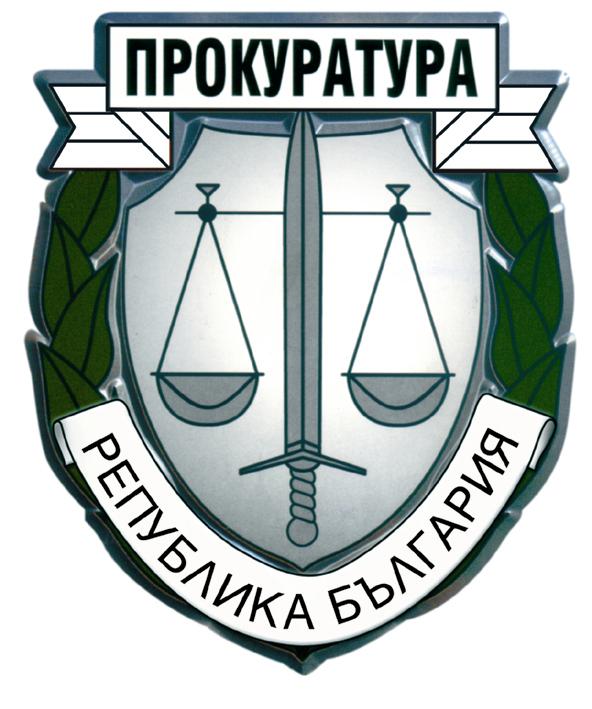 РАЗДЕЛ І ОБОБЩЕНИ ИЗВОДИ ЗА ДЕЙНОСТТА НА ПРОКУРАТУРАТАИ НА РАЗСЛЕДВАЩИТЕ ОРГАНИ  .................................................................................31.  Резултати и тенденции в противодействието на престъпността. Фактори с актуално и дългосрочно значение за ефективността на органите на досъдебното производство и другите правоприлагащи органи, ангажирани с противодействието на престъпността …………………………………………………………………………...32. Необходими мерки и законодателни промени …………………………………...........5РАЗДЕЛ ІІ ДЕЙНОСТ НА ТЕРИТОРИАЛНИТЕ ПРОКУРАТУРИ …………………………………6І. ДОСЪДЕБНА ФАЗА …………………………………………………………..…….......61. Преписки. Проверки по чл. 145 ЗСВ – срочност, резултати, мерки………..…….......62. Следствен надзор ………………………………………………………………..……....82.1. Обобщени данни по видове досъдебни производства и съобразно систематиката на НК, вкл. по отношение на пострадалите лица и на ощетените юридически лица от престъпления …………………………………………………………………………........92.2. Срочност на разследването …………………………………………………………...142.3. Решени досъдебни производства от прокурор. Видове решения …………………..15ІІ. СЪДЕБНА ФАЗА ………………....................................................……………………..211. Наказателно-съдебен надзор ………………………..…………………………………..212. Постановени оправдателни присъди и върнати от съда дела ………….......................263. Гражданско-съдебен надзор .……………………………………………………………294. Осъдителни решения срещу Прокуратурата на РБ на основание Закона за отговорността на държавата и общините за вреди. Изпълнение на индивидуални и общи мерки във връзка с решенията на Европейския съд по правата на човека по дела срещу България. ………………………………………305. Изпълнение на наказанията и другите принудителни мерки …………………………31ІІІ. ДЕЙНОСТ ПО ИЗПЪЛНЕНИЕ НА ПРЕПОРЪКИТЕ В РАМКИТЕ НАМЕХАНИЗМА ЗА СЪТРУДНИЧЕСТВО И ПРОВЕРКА.И НА МЕХАНИЗМА ЗА ВЪРХОВЕНСТВОТТО НА ЗАКОНА. СПЕЦИАЛЕН НАДЗОР И НАКАЗАТЕЛНИ ПРОИЗВОДСТВА, ОБРАЗУВАНИ ЗА НЯКОЙ КАТЕГОРИИ ТЕЖКИ ПРЕСТЪПЛЕНИЯ И ТАКИВА ОТ ОСОБЕН ОБЩЕСТВЕН ИНТЕРЕС........  35ІV. МЕЖДУНАРОДНО-ПРАВНО СЪТРУДНИЧЕСТВО …………................................45V. АДМИНИСТРАТИВНА И КОНТРОЛНО-РЕВИЗИОННА ДЕЙНОСТ ……….........45VІ. НАТОВАРЕНОСТ НА ПРОКУРОРСКИТЕ И НА СЛЕДСТВЕНИТЕ ОРГАНИ .....51РАЗДЕЛ ІVДЕЙНОСТ НА ТЕРИТОРИАЛНИТЕ ПРОКУРАТУРИ ПОАДМИНИСТРАТИВНОСЪДЕБНИЯ НАДЗОР И НАДЗОРА ЗА ЗАКОННОСТ ……...55РАЗДЕЛ VПРИОРИТЕТИ В ДЕЙНОСТТА НА ПРОКУРАТУРАТА И НА РАЗСЛЕДВАЩИТЕ ОРГАНИ .................................................................................................................................58Показатели2021 г.2022 г.2023 г.Наблюдавани преписки720279097792Новообразувани преписки653776117454Показатели2021 г.2022г.2023 г.Решени преписки699976027586Решени преписки в срок до 1 месец698576007585Нерешени преп. в края на отч. период203307206Видове решения2021 г.2022 г.2023 г.отказ за образуване366547504889образуване на ДП130213731191ГодинаОбщ бр. проверени актове Потвърдени актовеОтменени актове2023г.473407662022г.410371392021 г.73868949ДП2021 г.2022 г.2023г.общо наблюдавани720268926619наблюдавани дела на производство420045024218новообразувани280830492671ДПОР  2021 г.2022 г.2023 г.общо наблюдавани ДПОР на производство389241103939Новообразувани224223742161Глави от НКНовообразувани ДПГлава втора
 Престъпления против личността358Глава трета
Престъпления против правата на гражданите24Глава четвърта
Престъпления против брака и семейството72Глава пета
 Престъпления против собствеността936Глава шеста 
Престъпления против стопанството179Глава седма 
Престъпления против финансовата, данъчната и осигурителната системи2Глава осма 
Престъпления против дейността на държавни органи, обществени организации и лица, изпълняващи публични функции 44Глава осма "а"
Престъпления против спорта 1Глава девета
Документни престъпления53Глава девета "а"
Компютърни престъпления2Глава десета
Престъпления против реда и общественото спокойствие84Глава единадесета
Общоопасни престъпления916Общо2671Начин на приключване2021г.2022г.2023г.с обвинително заключение293122с мнение за спиране433034чл.244,ал.1,т.2 НПК241721др.основание191313с мнение за прекратяване698878чл.24,ал.1т.НПК527070др.основание8125чл.24,ал.1т.3НПК963изпратени на други служби663Общо147155137Показатели2021 г.2022 г.2023 г.Приключени ДП288531732935Приключени в законов срок288531732935Неприключени ДП81811551049Неприключени в законов срок81811551049Показатели2021 г.2022г.2023 г.Решени ДП521156075495Прекратени ДП309435323537Спрени ДП956934860Внесени в съда ДП105610461032Прок.актове, внесени в съда110110961066Лица по внесените в съда актове114811381121Обвинителни актове273243277Лица по обвинителните актове318279332Споразумения638671687Лица по споразуменията638671687Предложения по чл. 78а НК190182102Лица по предложенията по чл. 78а НК192188102решени ДП от делата на производствоот тях прекратени съотношение2021 г.3161104433 %2022 г.3217 1142 35% 2023 г.3094113637%общо прекратени по давност ДПот тях срещу ИИ2021 г.205012022 г.239012023 г.2401 1 Видове прокурорски актове, внесени в съда2021 г.2022 г.2023 г.общо110110961066обвинителни актове273243277споразумения638671687предложения по чл.78а НК190182102Глави от НКВнесени в съда ДППрокурорски актовеБрой лица по прокурорските актовеОбщо103210661121Глава втора
 Престъпления против личността788394Глава трета
Престъпления против правата на гражданите888Глава четвърта
Престъпления против брака и семейството323232Глава пета
 Престъпления против собствеността154162196Глава шеста 
Престъпления против стопанството105109109Глава седма 
Престъпления против финансовата, данъчната и осигурителната системи333Глава осма  Престъпления против дейността на държавни органи, обществени организации 333439Глава девета
Документни престъпления323636Глава десета
Престъпления против реда и общественото спокойствие232929Глава единадесета
Общоопасни престъпления564570575Видове прокурорски актове, внесени в съда2021 г.2022 г.2023 г.обвинителни актове25%22%26%споразумения58%61%64%предложения по чл.78а НК17%17%10%Глави от НКЛица  с влезли в сила присъдиОбщ брой наложени наказанияОправдани лица с влезли в сила оправд. присъдиГлави от НКЛица  с влезли в сила присъдиОбщ брой наложени наказанияОправдани лица с влезли в сила оправд. присъдиГлава втора
 Престъпления против личността80854Глава трета
Престъпления против правата на гражданите560Глава четвърта
Престъпления против брака и семейството35470Глава пета
 Престъпления против собствеността1611735Глава шеста 
Престъпления против стопанството1211290Глава седмаПрестъпления против финансовата, данъчната и осигурителната системи220Глава осма  Престъпления против дейността на държавни органи, обществени организации и лица, изпълняващи публични функции 30331Глава девета
Документни престъпления42421Глава десета
Престъпления против реда и общественото спокойствие26280Глава единадесета
Общоопасни престъпления5669076ОБЩО10681452172021 г.	2022 г.2023г.Присъди  и споразумения, получени за изпълнение (по лица) и останали от  предходния  	период	595637598Приведени присъди в изпълнение580628585Останали неприведени присъди в изпълнение   13    912ПрокуратураПрисъди  и споразумения, получени за изпълнениеПриведени присъди в изпълнениеОстанали неприведени присъди в изпълнение(по лица)ОП ВРАЦА39381РП ВРАЦА55954711Общо за района на ОП Враца598585122021г.2022 г.2023 г.лишаване от свобода213177167пробация165178142лишаване от права230264258обществено порицание  32  3734ПоказателиПоказатели2021г.2022 г.2023г.Наблюдавани ДП517502545Новообразувани ДП277268262Решени ДП370309351Спрени ДП494747Прекратени ДП153124151Прокурорски актове, внесени в съда166121128Предадени на съд лица166123136Върнати от съда дела на прокуратурата011Осъдени лица с влязъл в сила съдебен акт146117135Оправдани лица с влязъл в сила съдебен акт303ПоказателиПоказатели2022г.2023г.Наблюдавани ДП1111Новообразувани ДП12Решени ДП52Спрени ДП10Прекратени ДП02Прокурорски актове, внесени в съда30Предадени на съд лица30Върнати от съда дела на прокуратурата00Осъдени лица с влязъл в сила съдебен акт30Оправдани лица с влязъл в сила съдебен акт00Показатели2021г.2022г.2023г.Наблюдавани ДП485766Новообразувани ДП202530Решени ДП332735Спрени ДП742Прекратени ДП161724Прокурорски актове, внесени в съда832Предадени на съд лица932Върнати от съда дела на прокуратурата000Осъдени лица с влязъл в сила съдебен акт814Оправдани лица с влязъл в сила съдебен акт302ПоказателиПоказатели2021г.2022г. 2023г.Наблюдавани ДП011Новообразувани ДП010Решени ДП000Спрени ДП000Прекратени ДП000Прокурорски актове, внесени в съда000Предадени на съд лица000Върнати от съда дела на прокуратурата000Осъдени лица с влязъл в сила съдебен акт000Оправдани лица с влязъл в сила съдебен акт000  Показатели2021г.2022г.2023г.Наблюдавани ДП663Новообразувани ДП201Решени ДП441Спрени ДП210Прекратени ДП121Прокурорски актове, внесени в съда000Предадени на съд лица000Върнати от съда дела на прокуратурата000Осъдени лица с влязъл в сила съдебен акт000Оправдани лица с влязъл в сила съд. акт100ПоказателиПоказатели2021 г2022 г.2023г.Наблюдавани ДП535671Новообразувани ДП302622Решени ДП363354Спрени ДП161923Прекратени ДП8722Прокурорски актове, внесени в съда1569Предадени на съд лица15611Върнати от съда дела на прокуратурата000Осъдени лица с влязъл в сила съдебен акт131011Оправдани лица с влязъл в сила съдебен акт100 Показатели2021г.2022г. 2023г.Наблюдавани ДП647983Новообразувани ДП363431Решени ДП413755Спрени ДП567Прекратени ДП172229Прокурорски актове, внесени в съда18719Предадени на съд лица18718Върнати от съда дела на прокуратурата010Осъдени лица с влязъл в сила съдебен акт16918Оправдани лица с влязъл в сила съдебен акт000ПоказателиПоказатели2021 г.2022г.2023г.Наблюдавани ДП328281294Новообразувани ДП187179171Решени ДП245195196Спрени ДП161514Прекратени ДП1067167Прокурорски актове, внесени в съда12110198Предадени на съд лица121103105Върнати от съда дела на прокуратурата001Осъдени лица с влязъл в сила съдебен акт10593101Оправдани лица с влязъл в сила съдебен акт001Показатели2021г2022г.2023г.Наблюдавани ДП151116Новообразувани ДП225Решени ДП888Спрени ДП211Прекратени ДП356Прокурорски актове, внесени в съда310Предадени на съд лица310Върнати от съда дела на прокуратурата000Осъдени лица с влязъл в сила съдебен акт411Оправдани лица с влязъл в сила съдебен акт0002021 г.20222023г.Наблюдавани ДП909668Образувани ДП421627Решени ДП858663Прокурорски актове внесени в съда664435Предадени на съд лица775040Осъдени лица с влязла в сила присъда864938Оправдани лица000ПрокуратуриЩат за магистратиАдм.ръководителЗам.адм.ръководителПрокурор/Мл.прокурор/СледователОП Враца251321РП Враца311426За района562747на ОП - Враца562747ПрокуратуриЩат за магистратиЩат за служителиСъотношениеОП Враца25301 : 1,20РП Враца31381 : 1,23За районана ОП - Враца56681 : 1,21ПрокуратураДействително отработени дниНатовареност общо - прокурорска дейност(Брой актове)Натовареност общо - прокурорска дейност (Брой точки)Брой актове на ден на прокурор = Брой актове/ Действително отработени дниБрой точки на ден на прокурор = Брой точки/ Действително отработени дниОП-Враца2225485626212,181,18РП-Враца51383155520400,56,143,97Ср. брой точки на ден на прокурор на ден за 2021 г.Ср. брой точки на ден на прокурор на ден за 2022 г.Ср. брой точки на ден на прокурор на ден за 2023 г.ОП-Враца1,181,041,18РП-Враца3,153,823,97Общо участия в съдебни заседания/дниОбщо наблюдавани ДПОбщо решени ДППрокурорски актове внесени в съдаОП ВРАЦА109342327269РП ВРАЦА217561965223997Действително отработени дниНатовареност общо следователска дейност (бр.)Натовареност общо следователска дейност (т.)Брой актове на ден на следовател = Брой актове/ Действително отработени дниБрой точки на ден на следовател = Брой точки/ Действително отработени дниСледствен отдел в ОП-Враца         199589943214,54,511,61ПрокуратураДействително отработени дниДейност по администриране  /бр./Дейност по администриране /т./Брой актове на ден на прокурор = Брой актове/ Действително отработени дниБрой точки на ден на прокурор = Брой точки/ Действително отработени дниОП-Враца768845350,71,10,46РП-Враца165027791547,21,680,94Действително отработени дниДейност по администриране  /бр./Дейност по администриране /т./Брой актове на ден на прокурор = Брой актове/ Действително отработени дниБрой точки на ден на прокурор = Брой точки/ Действително отработени дниСледствен отдел в ОП-Враца         21914756,70,670,26ДЕЙНОСТ НА ТЕРИТОРИАЛНИТЕ ПРОКУРАТУРИ ПОАДМИНИСТРАТИВНОСЪДЕБНИЯ НАДЗОР И НАДЗОРА ЗА ЗАКОННОСT